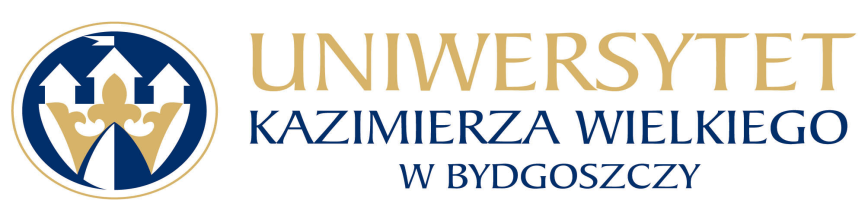 Uniwersytet Kazimierza Wielkiego w BydgoszczyAdres: 85-064 Bydgoszcz, ul. Chodkiewicza 30PRZETARG NIEOGRANICZONYNA DOSTAWĘ O WARTOŚCI PONIŻEJ 207 TYS. EURONumer sprawy: UKW/BZP-281-D-20/2016Zatwierdził:................................(pieczęć i podpis)Bydgoszcz, dnia 06.06.2016 r.Specyfikacja Istotnych Warunków Zamówienia (SIWZ)Rozdział 1:	Instrukcja dla Wykonawców (IDW)Rozdział 2: 	Załączniki stanowiące integralną część SIWZ:Załącznik nr 1.  Formularz ofertyZałącznik nr 2	Formularz cenowyZałącznik nr 3   Oświadczenie Wykonawcy o braku podstaw do wykluczenia z postępowania;Załącznik nr 4   Oświadczenie Wykonawcy o spełnianiu warunków udziału w postępowaniu;Załącznik nr 5   Informacja o przynależności/braku przynależności do grupy kapitałowej;Załącznik nr 6   Pisemne zobowiązanie innych podmiotów do oddania do dyspozycji wykonawcy niezbędnych zasobów na okres korzystania z nich przy wykonywaniu zamówienia;Załącznik nr 7   Oświadczenie o powstaniu obowiązku podatkowego u Zamawiającego;Załącznik nr 8   Oświadczenie o braku obowiązku podatkowego u Zamawiającego;Załącznik nr 9   Wykaz zrealizowanych dostawRozdział 3:	Istotne dla stron postanowienia umowy ( projekt umowy)Rozdział 4: 	Opis przedmiotu zamówieniaROZDZIAŁ 1.INSTRUKCJA DLA WYKONAWCÓW (IDW)1. 	ZAMAWIAJĄCYUniwersytet Kazimierza Wielkiego w BydgoszczyAdres: 85-064 Bydgoszcz, ul. Chodkiewicza 30e-mail: kancelaria@ukw.edu.pladres strony internetowej: www.ukw.edu.plGodziny urzędowania: od 7:15 do 15:15.NIP 5542647568REGON 3400576952. 	OZNACZENIE POSTĘPOWANIAPostępowanie oznaczone jest znakiem: UKW/BZP-281-D-20/2015Wykonawcy powinni we wszelkich kontaktach z Zamawiającym powoływać się na wyżej podane oznaczenie.3. 	TRYB POSTĘPOWANIAPostępowanie o udzielenie zamówienia prowadzone jest w trybie przetargu nieograniczonego na podstawie ustawy z dnia 29 stycznia 2004 roku Prawo zamówień publicznych (Dz. U. z 2013 r. poz. 907 ze zm.) zwanej dalej „ustawą Pzp”.4. 	PRZEDMIOT ZAMÓWIENIAPrzedmiotem zamówienia jest sukcesywna dostawa fabrycznie nowych środków czystości, artykułów higienicznych i przemysłowych, szczegółowo określonych w załączniku nr 2 do SIWZ (Formularz cenowy), Rozdziale 4 SIWZ oraz w warunkach projektu Umowy przedstawionego                  w Rozdziale 3 SIWZ.Przedmiot zamówienia nazywany jest w dalszej treści IDW „przedmiotem zamówienia”.Realizacja zamówienia podlega prawu polskiemu, w tym w szczególności ustawie z dnia 23 kwietnia 1964 r. Kodeks cywilny (Dz. U. Nr 16 poz.93 ze zm.) i ustawie z dnia 29 stycznia 2004 r. Prawo zamówień publicznych (Dz. U. z 2013 r. poz. 907 ze zm.). CPV (Wspólny Słownik Zamówień):39800000-0 – Środki czyszczące i polerujące39700000-9 – Sprzęt gospodarstwa domowego39514200-0 - Ścierki33760000-5 – Papier toaletowy, chusteczki higieniczne, ręczniki do rąk i serwetySzczegółowe określenie zakresu przedmiotu zamówienia zawarte jest w załączniku nr 2 do SIWZ (Formularz cenowy).Zamawiający nie przewiduje możliwości udzielenia zamówień uzupełniających, o których mowa w art. 67 ust. 1 pkt 6 ustawy Pzp.Pod pojęciem „fabrycznie nowe” Zamawiający rozumie produkty nie używane, nie uszkodzone,  wolne od wad fizycznych i prawnych, w oryginalnych opakowaniach producenta.Zamawiający dopuszcza składanie ofert równoważnych.W przypadku zaoferowania przez Wykonawcę produktu równoważnego, informację o tym musi zamieścić w ofercie. Odpowiednie informacje Wykonawca winien wpisać w Formularzu Cenowym w kolumnie 5, tj. nazwę handlową / producenta oferowanego produktu     Informujemy, że zgodnie z art. 30 ust. 5 ustawy PZP, Wykonawca, który powołuje się na     rozwiązania równoważne opisane przez Zamawiającego, jest obowiązany wykazać, że oferowane przez niego dostawy (…) spełniają wymagania określone przez Zamawiającego.Sposób w jaki wykonawca zobowiązany będzie do potwierdzenia, że oferowane produkty spełniają wymagania równoważności i są zgodne z wymaganiami Zamawiającego.4.8.1 Zamawiający zastrzega sobie prawo, po otwarciu ofert, a przed wyborem najkorzystniejszej oferty, do żądania od Wykonawców próbek oferowanych produktów równoważnych, w celu przeprowadzenia praktycznych tekstów, sprawdzających, czy są one zgodne z opisem przedstawionym przez Zamawiającego w SIWZ. Próbki produktów równoważnych Wykonawca będzie zobowiązany dostarczyć w terminie nie dłuższym niż 2 dni robocze od daty przekazania mu przez Zamawiającego stosownego wezwania. Dla produktów oryginalnych Zamawiający zastrzega sobie prawo żądania próbek, celem sprawdzenia ich autentyczności bez testowania.4.8.2. Wszelkie koszty związane z przygotowaniem oferty, w tym koszty próbek produktów oraz ich dostawę - ponosi Wykonawca.4.8.3 W przypadku, gdy proponowany produkt nie okaże się produktem równoważnym lub gdy oferowany produkt będzie niezgodny z opisem przedmiotu zamówienia przedstawionym w SIWZ lub, gdy Wykonawca nie dostarczy  próbek produktów w terminie – oferta jego zostanie odrzucona na podstawie art. 89 ust. 1 pkt. 2 ustawy PZP.4.8.4 Nadto w celu potwierdzenia, że oferowane produkty odpowiadają wymaganiom określonym przez Zamawiającego w Formularzu Cenowym do SIWZ należy wpisać „Producenta” oraz  „Nazwę handlową” produktów równoważnych. Jeżeli Wykonawca oferujący produkty równoważnie nie uzupełni odpowiednio Formularza Cenowego do SIWZ jego oferta zgodnie z art. 89 ust. 1 pkt. 2 ustawy PZP zostanie odrzucona5.	ŹRÓDŁA FINANSOWANIA- Środki ogólnouczelniane.6. 	TERMIN REALIZACJI PRZEDMIOTU ZAMÓWIENIARealizacja zamówienia odbywać się będzie sukcesywnie w terminie od 3 dni do 7 dni roboczych od złożenia zamówienia w okresie dwunastu miesięcy od dnia podpisania umowy w godzinach od 8:00 do 13:00 do następujących obiektów (wskazanych w składanych zamówieniach):Chodkiewicza 30, 85-064 BydgoszczGrabowa 2, 85-601 BydgoszczJagiellońska 11, 85-067 BydgoszczStaffa 1, 85-867 BydgoszczGałczyńskiego 23, 85-322 BydgoszczPlac Weyssenhoffa 11, 85-072 BydgoszczPowstańców Wlkp. 10, 85-090 BydgoszczSzymanowskiego 3, 85-074 BydgoszczPoniatowskiego 12, 85-671 BydgoszczPlac Kościeleckich 8, 85-033 BydgoszczOgińskiego 16, 85-092 BydgoszczMińska 15, 85-428 BydgoszczKopernika 1, 85-074 BydgoszczŁużycka 24, 85-096 BydgoszczŁużycka 21, 85-096 BydgoszczSportowa 2, 85-091 Bydgoszcz7. 	WARUNKI UDZIAŁU W POSTĘPOWANIU ORAZ OPIS SPOSOBU DOKONYWANIA OCENY SPEŁNIANIA TYCH WARUNKÓWO udzielenie zamówienia mogą ubiegać się Wykonawcy, którzy spełniają warunki, o których mowa w art. 22 ust. 1 ustawy Pzp i którzy wykażą ich spełnianie na poziomie wymaganym przez Zamawiającego zgodnie z opisem zamieszczonym w pkt. 7.3. IDW oraz Wykonawcy niepodlegający wykluczeniu z powodu niespełniania warunków, o których mowa w art. 24 ust. 1 ustawy Pzp.O udzielenie zamówienia mogą ubiegać się Wykonawcy, którzy spełniają warunki dotyczące:posiadania uprawnień do wykonywania określonej działalności lub czynności, jeżeli przepisy prawa nakładają obowiązek ich posiadania,posiadania wiedzy i doświadczenia,7.2.3.	dysponowania odpowiednim potencjałem technicznym oraz osobami zdolnymi do wykonania zamówienia,7.2.4.	sytuacji ekonomicznej i finansowej:Opis sposobu dokonywania oceny spełniania warunków:7.3.1.	Zamawiający nie stawia szczegółowych wymagań odnośnie warunku określonego w pkt. 7.2.1. Zamawiający dokona oceny spełniania warunku udziału w postępowaniu w tym zakresie na podstawie oświadczenia o spełnianiu warunków udziału w postępowaniu, stanowiącego załącznik nr 4 do SIWZ.7.3.2.	Zamawiający uzna warunek określony w pkt. 7.2.2. za spełniony, jeżeli z wykazu głównych dostaw i z treści dowodów* dołączonych do oferty będzie wynikać, że Wykonawca w okresie ostatnich trzech lat przed upływem terminu składania ofert, a jeżeli okres prowadzenia działalności jest krótszy - w tym okresie, wykonał, a w przypadku świadczeń okresowych lub ciągłych również wykonuje należycie przynajmniej dwie dostawy o podobnym charakterze do niniejszego zamówienia o wartości nie mniejszej niż odpowiednio dla:Część nr 1 – 7 500,00 PLNCzęść nr 2 – 5 000,00 PLNCzęść nr 3 – 70 000,00 PLNCzęść nr 4 – 25 000,00 PLNz podaniem ich wartości, przedmiotu, dat wykonania i podmiotów, na rzecz których dostawy zostały wykonane oraz załączeniem dowodów, czy zostały wykonane lub są wykonywane należycie.* Dowodami, o których mowa, są:1)	poświadczenia, z tym, że w odniesieniu do nadal wykonywanych dostaw okresowych lub ciągłych poświadczenie powinno być wydane nie wcześniej niż na 3 miesiące przed upływem terminu składania ofert2)	oświadczenie wykonawcy - jeżeli z uzasadnionych przyczyn o obiektywnym charakterze, wykonawca nie jest w stanie uzyskać poświadczenia o którym mowa w pkt. 1 powyżej.7.3.3.	Zamawiający nie stawia szczegółowych wymagań odnośnie warunku określonego w pkt. 7.2.3. Zamawiający dokona oceny spełniania warunku udziału w postępowaniu w tym zakresie na podstawie oświadczenia o spełnianiu warunków udziału w postępowaniu, stanowiącego załącznik nr 4 do SIWZ.7.3.4.	Zamawiający nie stawia szczegółowych wymagań odnośnie warunku określonego w pkt. 7.2.4. Zamawiający dokona oceny spełniania warunku udziału w postępowaniu w tym zakresie na podstawie oświadczenia o spełnianiu warunków udziału w postępowaniu, stanowiącego załącznik nr 4 do SIWZ.Zamawiający dokona oceny spełniania warunków udziału w postępowaniu na podstawie oświadczeń i dokumentów, o których mowa w pkt 8 IDW, na zasadzie spełnia – nie spełnia.Wykonawca może polegać na wiedzy i doświadczeniu, potencjale technicznym, osobach zdolnych do wykonania zamówienia, zdolnościach finansowych lub ekonomicznych innych podmiotów, niezależnie od charakteru prawnego łączących go z nimi stosunków. Wykonawca w takiej sytuacji zobowiązany jest udowodnić Zamawiającemu, że będzie dysponował tymi zasobami w trakcie realizacji zamówienia, w szczególności przedstawiając w tym celu pisemne zobowiązanie tych podmiotów do oddania mu do dyspozycji niezbędnych zasobów na potrzeby wykonania zamówienia ( zgodnie z załącznikiem nr 6 do SIWZ ).Informacja dla Wykonawców wspólnie ubiegających się o udzielenie zamówienia (spółki cywilne/konsorcja).7.6.1. 	Wykonawcy mogą wspólnie ubiegać się o udzielenie zamówienia w rozumieniu art. 23 ust. 1 ustawy PZP.7.6.2. 	Wykonawcy występujący wspólnie zobowiązani są dołączyć do oferty dokument (pismo, oświadczenie) wskazujący ustanowionego pełnomocnika do reprezentowania Wykonawcy w postępowaniu o udzielenie zamówienia publicznego albo reprezentowania w postępowaniu i zawarcia umowy w sprawie zamówienia publicznego.7.6.3 	Dokument ten musi być wystawiony zgodnie z wymogami ustawowymi, podpisany przez prawnie upoważnionych przedstawicieli wszystkich Wykonawców wspólnie ubiegających się o udzielenie zamówienia.7.6.4.	Wszelka korespondencja dokonywana będzie wyłącznie z pełnomocnikiem. Wypełniając formularz ofertowy, jak również inne dokumenty powołujące się na „Wykonawcę” w miejscu „nazwa i adres Wykonawcy” należy wpisać dane wszystkich podmiotów wspólnie ubiegających się o udzielenie zamówienia, a nie tylko dane pełnomocnika.Zgodnie z art. 141 ustawy Pzp. Wykonawcy wspólnie ubiegający się o udzielenie zamówienia ponoszą solidarną odpowiedzialność za wykonanie umowy.7.6.5.	W przypadku Wykonawców wspólnie ubiegających się o udzielenie zamówienia, żaden z nich nie może podlegać wykluczeniu z powodu niespełniania warunków, o których mowa w art. 24 ust. 1 ustawy Pzp, natomiast spełnianie warunków wskazanych w art. 22 ust 1 ustawy Pzp Wykonawcy wykazują łącznie. W przypadku warunku, o którym mowa w pkt. 7.2.2. chociaż jeden z Wykonawców musi spełniać opisany warunek w całości.7.6.6.  W przypadku działalności prowadzonej w formie spółki cywilnej Zamawiający wymaga dołączenia do oferty umowy spółki cywilnej.OŚWIADCZENIA I DOKUMENTY, JAKIE MAJĄ DOSTARCZYĆ WYKONAWCY W CELU POTWIERDZENIA SPEŁNIANIA WARUNKÓW UDZIAŁU W POSTĘPOWANIU ORAZ WYKAZANIA BRAKU PODSTAW DO WYKLUCZENIA Z POSTĘPOWANIA O UDZIELENIE ZAMÓWIENIANa potwierdzenie spełniania warunków, o których mowa w art. 22 ust 1 ustawy Pzp, należy - pod rygorem wykluczenia z postępowania - złożyć następujące oświadczenia i dokumenty:Oświadczenie o spełnianiu warunków udziału w postępowaniu, stanowiące załącznik nr 4 do SIWZ.Wykaz wykonanych a w przypadku świadczeń okresowych lub ciągłych również wykonywanych, głównych dostaw z podaniem ich wartości, przedmiotu, dat wykonania i odbiorców, zgodnie z załącznikiem nr 6 do SIWZ, z załączeniem dowodów* potwierdzających, że te dostawy zostały lub są wykonywane należycie. Wykonawca zobowiązany jest do wykazania się wykonaniem, a w przypadku świadczeń okresowych lub ciągłych również wykonywaniem co przynajmniej dwóch dostaw w okresie ostatnich trzech lat przed upływem terminu składania ofert, a jeżeli okres prowadzenia działalności jest krótszy w tym okresie, o podobnym charakterze do niniejszego zamówienia o wartości nie mniejszej niż odpowiednio dla:Część nr 1 – 7 500,00 PLNCzęść nr 2 – 5 000,00 PLNCzęść nr 3 – 70 000,00 PLNCzęść nr 4 – 25 000,00 PLN* Dowodami, o których mowa, są:1)	poświadczenia, z tym, że w odniesieniu do nadal wykonywanych dostaw okresowych lub ciągłych poświadczenie powinno być wydane nie wcześniej niż na 3 miesiące przed upływem terminu składania ofert2)	oświadczenie wykonawcy - jeżeli z uzasadnionych przyczyn o obiektywnym charakterze, wykonawca nie jest w stanie uzyskać poświadczenia o którym mowa w pkt. 1 powyżej.W celu wykazania braku podstaw do wykluczenia z postępowania o udzielenie zamówienia wykonawcy w okolicznościach, o których mowa w art. 24 ust. 1 ustawy Pzp, należy - pod rygorem wykluczenia z postępowania - złożyć następujące oświadczenia i dokumenty:Oświadczenie o braku podstaw do wykluczenia z postępowania, stanowiące zał. Nr 3 do SIWZ.Aktualny odpis z właściwego rejestru lub z centralnej ewidencji i informacji o działalności gospodarczej, jeżeli odrębne przepisy wymagają wpisu do rejestru lub ewidencji, w celu wykazania braku podstaw do wykluczenia w oparciu o art. 24 ust. 1 pkt 2 ustawy Pzp, wystawiony nie wcześniej niż 6 miesięcy przed upływem terminu składania ofert.W sytuacji, gdy Wykonawca polega na wiedzy i doświadczeniu, potencjale technicznym, osobach zdolnych do wykonania zamówienia, zdolnościach finansowych lub ekonomicznych innych podmiotów, na zasadach określonych w art. 26 ust. 2b ustawy Pzp, zobowiązany jest udowodnić, iż będzie dysponował tymi zasobami w trakcie realizacji zamówienia, w szczególności przedstawiając w tym celu pisemne zobowiązanie tych podmiotów do oddania do dyspozycji Wykonawcy niezbędnych zasobów na potrzeby wykonywania zamówienia oraz dokumenty wymienione w pkt 8.2.1. oraz 8.2.2.Wykonawca składa wraz z ofertą - pod rygorem wykluczenia z postępowania – listę podmiotów należących do tej samej grupy kapitałowej, o której mowa w art. 24ust. 2 pkt 5 ustawy Pzp albo informację o tym, że nie należy do grupy kapitałowej, zgodnie z zał. Nr 5 do SIWZ.Jeżeli Wykonawca ma siedzibę lub miejsce zamieszkania poza terytorium Rzeczypospolitej Polskiej, zamiast dokumentów, o których mowa:1) w pkt 8.2.2-4 IDW - składa dokument lub dokumenty wystawione w kraju, w którym ma siedzibę lub miejsce zamieszkania, potwierdzające odpowiednio, że:a) 	nie otwarto jego likwidacji ani nie ogłoszono upadłości,Jeżeli w kraju miejsca zamieszkania osoby lub w kraju, w którym wykonawca ma siedzibę lub miejsce zamieszkania, nie wydaje się dokumentów, o których mowa w pkt 8.5. IDW, zastępuje się je dokumentem zawierającym oświadczenie, w którym określa się także osoby uprawione do reprezentacji wykonawcy, złożone przed właściwym organem sądowym, administracyjnym albo organem samorządu zawodowego lub gospodarczego odpowiednio kraju miejsca zamieszkania osoby lub kraju, w którym Wykonawca ma siedzibę lub miejsce zamieszkania lub przed notariuszem.Dokumenty, o których mowa w pkt 8.5.1) lit a) lub zastępujący je dokument, o którym mowa                        w pkt 8.5. IDW, powinny być wystawione nie wcześniej niż 6 miesięcy przed upływem terminu składania ofert. W przypadku wątpliwości co do treści dokumentu złożonego przez Wykonawcę mającego siedzibę lub miejsce zamieszkania poza terytorium Rzeczypospolitej Polskiej, Zamawiający może zwrócić się do właściwych organów odpowiednio kraju miejsca zamieszkania osoby lub kraju,                   w którym Wykonawca ma siedzibę lub miejsce zamieszkania z wnioskiem o udzielenie niezbędnych informacji dotyczących przedłożonego dokumentu.Dokumenty i oświadczenia wymagane dla potwierdzenia spełnienia przez Wykonawców warunków udziału w postępowaniu należy złożyć w oryginale lub kopii poświadczonej za zgodność z oryginałem przez Wykonawcę.W przypadku Wykonawców wspólnie ubiegających się o udzielenie zamówienia oraz w przypadku podmiotów, o których mowa w pkt 7.5. i 8.3 IDW, kopie dokumentów dotyczących odpowiednio Wykonawcy lub tych podmiotów są poświadczane za zgodność z oryginałem odpowiednio przez Wykonawcę lub te podmioty.	
Poświadczenie za zgodność z oryginałem powinno być sporządzone w sposób umożliwiający identyfikację podpisu (np. wraz z imienną pieczątką osoby poświadczającej kopię dokumentu za zgodność z oryginałem). 	Zamawiający zażąda przedstawienia oryginału lub notarialnie poświadczonej kopii dokumentu wyłącznie wtedy, gdy złożona kopia dokumentu będzie nieczytelna lub będzie budziła wątpliwości co do jej prawdziwości.Dokumenty sporządzone w języku obcym są składane wraz z tłumaczeniem na język polski, poświadczonym przez Wykonawcę.W celu potwierdzenia spełnienia warunków wymaganych od Wykonawców wspólnie ubiegających się o udzielenie zamówienia:oświadczenie wymienione w pkt 8.2.1. IDW, dokument o którym mowa w pkt. 8.4 IDW oraz dokumenty wymienione w pkt 8.2.2. albo odpowiadające im określone w pkt 8.5. i 8.6. IDW, powinny być złożone przez każdego Wykonawcę; oświadczenie wymienione w pkt 8.1.1. IDW każdy wykonawca składa odrębnie lub wykonawcy składają jedno oświadczenie podpisane przez pełnomocnika Wykonawców wspólnie ubiegających się o udzielenie zamówienia.dokumenty wymienione w pkt. 8.1.2 IDW powinien/-ni złożyć dowolny/dowolni Wykonawca/-y wykazujący spełnianie warunków spośród Wykonawców składających wspólną ofertę.9. 	WYMAGANE DOKUMENTY I OŚWIADCZENIA DOTYCZĄCE PRZEDMIOTU ZAMÓWIENIA9.1.	W celu potwierdzenia, że oferowane dostawy odpowiadają wymaganiom określonym przez Zamawiającego należy załączyć do oferty następujące oświadczenia i dokumenty:9.1.1.	karty charakterystyki do środków chemicznych, które Wykonawca ma obowiązek dostarczyć wraz z ofertą. Karty charakterystyki muszą być sporządzone w języku polskim. Wykonawca ma obowiązek dokonania aktualizacji kart charakterystyki.9.1.2.	W przypadku zaoferowania przedmiotu zamówienia równoważnego, Wykonawca zobowiązany jest załączyć do oferty foldery, karty charakterystyki, specyfikacje techniczne  lub inne dokumenty zawierające dane techniczne oferowanego przedmiotu zamówienia.9.1.3.	Wykonawca składający ofertę na część 4  zobowiązany jest do dołączenia próbek oferowanych produktów w pozycjach 1,2,3,4,5 i 6. Pod pojęciem próbka Zamawiający rozumie:Pozycja 1:  	1 rolka papieru toaletowego 3-warstwowego;Pozycja 2:  	1 opakowanie zawierające 2 rolki ręczników papierowych;Pozycja 3: 	10 listków;Pozycja 4: 	1 rolka papieru toaletowego;Pozycja 5: 	1 rolka papieru toaletowego;Pozycja 6: 	1 opakowanie zawierające 2 rolki ręczników papierowych;OPIS SPOSOBU PRZYGOTOWANIA OFERTWykonawca zobowiązany jest do dokładnego zapoznania się z informacjami zawartymi w SIWZ                   i przygotowania oferty zgodnie z wymaganiami określonymi w tym dokumencie.Wykonawcy ponoszą wszelkie koszty związane z przygotowaniem i złożeniem oferty, niezależnie od wyniku postępowania. Zamawiający nie odpowiada za żadne koszty poniesione przez Wykonawcę w związku z przygotowaniem i złożeniem oferty. Wykonawca zobowiązuje się nie podnosić jakichkolwiek roszczeń z tego tytułu względem Zamawiającego, z zastrzeżeniem art. 93 ust. 4 Ustawy Pzp.Wykonawca może złożyć tylko jedną ofertę.Zamawiający podzielił postępowanie na 4 części, z których każda będzie oceniana oddzielnie. Zamawiający dopuszcza możliwość składania ofert częściowych, z zastrzeżeniem, iż oferta                       w każdej części winna być pełna.Zamawiający nie dopuszcza składania ofert wariantowych.Zamawiający nie przewiduje aukcji elektronicznej.Ofertę stanowi wypełniony załącznik nr 1 do SIWZ „Formularz oferty” oraz niżej wymienione dokumenty:Formularz cenowy , stanowiący załącznik nr 2 do SIWZ. Oświadczenia i dokumenty, wymagane postanowieniami punktu 8 IDW;Pełnomocnictwo do reprezentowania wszystkich Wykonawców wspólnie ubiegających się                           o udzielenie zamówienia, ewentualnie umowa o współdziałaniu, z której będzie wynikać przedmiotowe pełnomocnictwo (oryginał lub kopia potwierdzona za zgodność z oryginałem przez notariusza). Pełnomocnik może być ustanowiony do reprezentowania Wykonawców w postępowaniu albo reprezentowania w postępowaniu i zawarcia umowy. Pełnomocnictwo do podpisania oferty (oryginał lub kopia potwierdzona za zgodność z oryginałem przez notariusza)względnie do podpisania innych dokumentów składanych wraz z ofertą, o ile uprawnienie do reprezentacji osoby podpisującej ofertę nie wynika z dokumentu rejestrowego załączonego do oferty.Wszelkie dokumenty, które nie są składane w oryginale, powinny być opatrzone klauzulą „za zgodność z oryginałem” i podpisem osoby uprawnionej przez Wykonawcę. Oferta powinna być podpisana przez osobę upoważnioną do reprezentowania Wykonawcy, zgodnie z formą reprezentacji Wykonawcy określoną w rejestrze lub innym dokumencie, właściwym dla danej formy organizacyjnej Wykonawcy albo przez upełnomocnionego przedstawiciela Wykonawcy. Oferta oraz pozostałe oświadczenia i dokumenty, dla których Zamawiający określił wzory w formie formularzy zamieszczonych w Rozdziale 2, powinny być sporządzone zgodnie z tymi wzorami, co do treści oraz opisu kolumn i wierszy.Oferta powinna być sporządzona w języku polskim, z zachowaniem formy pisemnej pod rygorem nieważności. Każdy dokument składający się na ofertę powinien być czytelny.Każda poprawka w treści oferty, a w szczególności każde przerobienie, przekreślenie, uzupełnienie, nadpisanie, itd., powinno być parafowane przez Wykonawcę, w przeciwnym razie nie będzie uwzględnione.Strony oferty powinny być trwale ze sobą połączone i kolejno ponumerowane, z zastrzeżeniem sytuacji opisanej w pkt 10.14 i 10.15. W treści oferty powinna być umieszczona informacja o liczbie stron.Oświadczenia i dokumenty dotyczące właściwości Wykonawcy wymagane postanowieniami pkt 8 IDW powinny być trwale ze sobą połączone oraz kolejno ponumerowane. W treści oferty powinna być zamieszczona informacja o liczbie stron, na których te oświadczenia i dokumenty zamieszczono.W przypadku gdyby oferta, oświadczenia lub dokumenty zawierały informacje stanowiące tajemnicę przedsiębiorstwa w rozumieniu przepisów o zwalczaniu nieuczciwej konkurencji, Wykonawca zobowiązany jest w sposób nie budzący wątpliwości zastrzec, które informacje stanowią tajemnicę przedsiębiorstwa oraz wykazać, że zastrzeżone informacje stanowią tajemnicę przedsiębiorstwa. Informacje te powinny być umieszczone w osobnym wewnętrznym opakowaniu, trwale ze sobą połączone i ponumerowane. Przez tajemnicę przedsiębiorstwa w rozumieniu art. 11 ust. 4 ustawy z dnia 16 kwietnia 1993r. o zwalczaniu nieuczciwej konkurencji (Dz.U. z 2003r., Nr 153 poz. 1503 ze zm.) uznać należy nieujawnione do wiadomości publicznej informacje techniczne, technologiczne, organizacyjne przedsiębiorstwa lub inne informacje posiadające wartość gospodarczą , co do których przedsiębiorca podjął niezbędne działania w celu zachowania ich poufności. Nie mogą stanowić tajemnicy przedsiębiorstwa informacje podawane do wiadomości podczas otwarcia ofert, tj. informacje dotyczące ceny, terminu wykonania zamówienia, okresu gwarancji i warunków płatności zawartych w ofercie.Ofertę wraz z oświadczeniami i dokumentami należy umieścić w zamkniętym opakowaniu, uniemożliwiającym odczytanie jego zawartości bez uszkodzenia tego opakowania. Opakowanie powinno być oznaczone nazwą (firmą) i adresem Wykonawcy, zaadresowane następująco:Uniwersytet Kazimierza Wielkiego w BydgoszczyAdres: 85-064 Bydgoszcz,ul. Chodkiewicza 30NAZWA I ADRES WYKONAWCYoraz opisane:Nie otwierać przed dniem 09.06.2016 r., godz. 11:00 Wymagania określone w pkt 10.13. – 10.15. nie stanowią o treści oferty i ich niespełnienie nie będzie skutkować odrzuceniem oferty; wszelkie negatywne konsekwencje mogące wyniknąć                               z niezachowania tych wymagań będą obciążały Wykonawcę.Przed upływem terminu składania ofert, Wykonawca może wprowadzić zmiany do złożonej oferty lub wycofać ofertę. Oświadczenia o wprowadzonych zmianach lub wycofaniu oferty powinny być doręczone Zamawiającemu na piśmie pod rygorem nieważności przed upływem terminu składania ofert. Oświadczenia powinny być opakowane tak, jak oferta, a opakowanie powinno zawierać odpowiednio dodatkowe oznaczenie wyrazem: „ZMIANA OFERTY” lub „WYCOFANIE OFERTY”.11.	OPIS SPOSOBU OBLICZENIA CENY OFERTY11.1. 		Cena oferty zostanie wyliczona przez Wykonawcę w oparciu o Formularz cenowy, którego wzór stanowi załącznik nr 2 do SIWZ. Następnie Wykonawca przepisuje wartość brutto oferty wyliczoną w Zał. Nr 2 do SIWZ do Formularza oferty, stanowiącego Zał. Nr 1 do SIWZ. 11.3. 	Cena musi uwzględniać wszystkie wymagania niniejszej SIWZ oraz obejmować wszelkie koszty, jakie poniesie Wykonawca z tytułu należytej oraz zgodnej z obowiązującymi przepisami realizacji przedmiotu zamówienia.11.4	Cena będzie zawierała wszystkie koszty, jakie mogą powstać w trakcie realizacji zamówienia (np. koszty transportu, inne opłaty i podatki) oraz będzie uwzględniała także ewentualne upusty                           i rabaty zastosowane przez Wykonawcę.11.4. 	Cena oferty powinna być wyrażona w złotych polskich (PLN) z wyodrębnieniem podatku VAT, z dokładnością do dwóch miejsc po przecinku. 11.5. 	Jeżeli złożona zostanie oferta, której wybór prowadzić będzie do powstania obowiązku podatkowego Zamawiającego zgodnie z przepisami o podatku od towarów i usług w zakresie dotyczącym •	wewnątrzwspólnotowego nabycia towarów, •	importu usług lub towarów,•	mechanizmu odwróconego obciążenia podatkiem VAT, Zamawiający w celu oceny takiej oferty doliczy do przedstawionej w niej ceny podatek od towarów                                    i usług, który miałby obowiązek wpłacić zgodnie z obowiązującymi przepisami.11.6.    Wykonawca, składając ofertę, informuje Zamawiającego, czy wybór oferty będzie prowadzić do powstania u Zamawiającego obowiązku podatkowego, wskazując nazwę (rodzaj) towaru lub usługi, których dostawa lub świadczenie będzie prowadzić do jego powstania, oraz wskazując ich wartość bez kwoty podatku, tym celu należy złożyć wypełnione Oświadczenie stanowiące załącznik nr 7 do SIWZ.12.	WYMAGANIA DOTYCZĄCE WADIUM12.1. 	Zamawiający nie żąda wniesienia wadium.MIEJSCE ORAZ TERMIN SKŁADANIA I OTWARCIA OFERTOferty powinny być złożone w siedzibie Zamawiającego:Uniwersytet Kazimierza Wielkiego w BydgoszczyAdres: 85-064 Bydgoszcz,ul. Chodkiewicza 30Kancelaria Główna, pokój 108, blok „C” w terminie do dnia 09.06.2016 r. do godziny 10:30Otwarcie ofert nastąpi w siedzibie Zamawiającego:Uniwersytet Kazimierza Wielkiego w BydgoszczyAdres: 85-064 Bydgoszcz,ul. Chodkiewicza 30pokój 257,blok „A”, I piętro w dniu 09.06.2016 r. o godzinie 11:0013.3.	Otwarcie ofert jest jawne.13.4.		W przypadku złożenia Zamawiającemu przez Wykonawcę oferty po terminie składania ofert, Zamawiający niezwłocznie zwróci ofertę Wykonawcy.TERMIN ZWIĄZANIA OFERTĄTermin związania ofertą wynosi 30 dni. Bieg terminu związania ofertą rozpoczyna się wraz z upływem terminu składania ofert.Wykonawca samodzielnie lub na wniosek Zamawiającego może przedłużyć termin związania ofertą, z tym że Zamawiający może tylko raz, co najmniej na 3 dni przed upływem terminu związania ofertą, zwrócić się do Wykonawców o wyrażenie zgody na przedłużenie terminu, o którym mowa w pkt 14.1., o oznaczony okres, nie dłuższy jednak niż 60 dni.W przypadku wniesienia odwołania po upływie terminu składania ofert bieg terminu związania ofertą ulegnie zawieszeniu do czasu ogłoszenia przez Krajową Izbę Odwoławczą orzeczenia.OPIS KRYTERIÓW I SPOSOBU OCENY OFERT15.1.	Zamawiający oceni i porówna jedynie te oferty, które:a)	 zostaną złożone przez Wykonawców nie wykluczonych przez Zamawiającego z niniejszego postępowania;b)	 nie zostaną odrzucone przez Zamawiającego.15.2. 	Oferty zostaną ocenione przez Zamawiającego w oparciu o następujące kryteria i ich wagę:Cena brutto – 90%Termin dostawy – 10%15.3.	Oferty będą oceniane w odniesieniu do najkorzystniejszych danych przedstawionych przez Wykonawców odpowiednio w zakresie kryterium, w następujący sposób:15.3.1.	Oferta z najniższą ceną brutto otrzyma maksymalną ilość punktów, a pozostałym ofertom zostanie przypisana odpowiednio mniejsza liczba punktów, zgodnie ze wzorem:Kryterium cena ofertowa bruttodokonana zostanie na podstawie informacji o cenie ofertowej brutto zawartej w „formularzu ofertowym”, stanowiącym Zał. nr 1 do SIWZ i przeliczona według wzoru:C= Cn / Co x 100 pkt x 90%gdzie:C = przyznane punkty za cenęCn= najniższa cena ofertowa (brutto) spośród ważnych ofertCo= cena oferty ocenianejW kryterium tym Wykonawca może otrzymać maksymalnie 90 pkt.15.3.2.	Oferta z najwyższą ilością punktów przyznanych za parametr podlegający ocenie otrzyma maksymalną liczbę punktów w kryterium termin dostawy, a pozostałym ofertom przypisana zostanie odpowiednio mniejsza liczba punktów zgodnie ze wzorem:Kryterium termin dostawyOcena za czas dostawy dokonana zostanie na podstawie informacji o czasie dostawy zawartym                              w „formularzu oferty”, stanowiącym Zał. nr 1 do SIWZ i przeliczona według wzoru:T d= Tb /Tmax x 100 pkt x 10%gdzie:Td- przyznane punkty za termin dostawyTb- liczba punktów przyznana za termin dostawy w  badanej ofercieTmax – maksymalna liczba punktów spośród badanych ofert  W kryterium tym Wykonawca może otrzymać maksymalnie 10 pkt.Zasady przyznawania punktów w kryterium „czas dostawy”:UWAGA: minimalny termin dostawy to 3 dni robocze a maksymalny termin dostawy to 7 dni roboczych, oferta nie może być opatrzona terminem dostawy innym niż z tego zakresu, gdyż będzie niezgodna z SIWZ.15.3.	Za najkorzystniejszą uznana zostanie oferta z najwyższą ilością uzyskanych punktów, spełniająca wymagania ustawy z dnia 29 stycznia 2004r. Prawo zamówień publicznych (Dz. U. z 2013 r. poz. 907 z późn. zm.) oraz niniejszej specyfikacji istotnych warunków zamówienia.15.4.	Jeżeli Zamawiający nie będzie mógł dokonać wyboru oferty najkorzystniejszej ze względu na to, że złożone oferty przedstawiają taki sam bilans ceny i innych kryteriów oceny ofert, spośród tych ofert wybierze ofertę z niższą ceną.INFORMACJE O FORMALNOŚCIACH, JAKICH NALEŻY DOPEŁNIĆ PO WYBORZE OFERTY W CELU ZAWARCIA UMOWYZamawiający udzieli zamówienia Wykonawcy, który spełni wszystkie postawione w specyfikacji istotnych warunków zamówienia warunki oraz uzyska najwyższą ilość punktów w określonych w SIWZ kryteriach.Niezwłocznie po wyborze najkorzystniejszej oferty Zamawiający jednocześnie zawiadomi Wykonawców, którzy złożyli oferty o:1) wyborze najkorzystniejszej oferty, podając nazwę (firmę) albo imię i nazwisko, siedzibę albo adres zamieszkania i adres Wykonawcy, którego ofertę wybrano, uzasadnienie jej wyboru oraz nazwy (firmy) albo imiona i nazwiska, siedziby albo miejsca zamieszkania i adresy Wykonawców, którzy złożyli oferty, a także punktację przyznaną ofertom w każdym kryterium oceny ofert i łączną punktację,2) 	Wykonawcach, których oferty zostały odrzucone, podając uzasadnienie faktyczne i prawne,3)	Wykonawcach, którzy zostali wykluczeni z postępowania o udzielenie zamówienia, podając uzasadnienie faktyczne i prawne,4) terminie, po którego upływie, umowa w sprawie zamówienia publicznego może być zawarta.Informację, o której mowa w pkt 16.2. ppkt 1, Zamawiający zamieści niezwłocznie również na stronie internetowej oraz w miejscu publicznie dostępnym w swojej siedzibie.W przypadku, gdy zostanie wybrana jako najkorzystniejsza oferta Wykonawców wspólnie ubiegających się o udzielenie zamówienia, Wykonawca przed podpisaniem umowy na wezwanie Zamawiającego powinien przedłożyć umowę regulującą współpracę Wykonawców, w której Wykonawcy wskażą pełnomocnika uprawnionego do kontaktów z Zamawiającym oraz wystawiania dokumentów związanych z płatnościami. Umowa nie może być zawarta na czas krótszy, niż okres realizacji umowy z Zamawiającym.O terminie złożenia dokumentu, o którym mowa w pkt 16.4 Zamawiający powiadomi Wykonawcę odrębnym pismem.  	ZABEZPIECZENIE NALEŻYTEGO WYKONANIA UMOWYZamawiający nie wymaga zabezpieczenia należytego wykonania umowy.18. 	POUCZENIE O ŚRODKACH OCHRONY PRAWNEJ18.1. 	Wykonawcy, a także innemu podmiotowi, jeżeli ma lub miał interes w uzyskaniu zamówienia oraz poniósł lub może ponieść szkodę w wyniku naruszenia przez Zamawiającego przepisów ustawy Pzp., przysługują środki ochrony prawnej określone w Dziale VI ustawy Pzp. Środki ochrony prawnej wobec ogłoszenia o zamówieniu oraz specyfikacji istotnych warunków zamówienia przysługują również organizacjom wpisanym na listę, o której mowa w art. 154 pkt 5 ustawy Pzp.18.2. 	Odwołanie przysługuje wyłącznie wobec czynności:opisu sposobu dokonywania oceny spełniania warunków udziału w postępowaniu;wykluczenia odwołującego z postępowania o udzielenie zamówienia;odrzucenia oferty odwołującego.18.3.	Odwołanie powinno wskazywać czynność lub zaniechanie czynności Zamawiającego, której zarzuca się niezgodność z przepisami ustawy Pzp, zawierać zwięzłe przedstawienie zarzutów, określać żądanie oraz wskazywać okoliczności faktyczne i prawne uzasadniające wniesienie odwołania.18.4.	Odwołanie wnosi się do Prezesa Krajowej Izby Odwoławczej w formie pisemnej albo elektronicznej opatrzonej bezpiecznym podpisem elektronicznym weryfikowanym za pomocą ważnego kwalifikowanego certyfikatu, przesyłając kopię odwołania Zamawiającemu przed upływem terminu do wniesienia odwołania w taki sposób, aby mógł on zapoznać się z jego treścią przed upływem tego terminu.18.5.	Terminy wniesienia odwołania:18.5.1.	Odwołanie wnosi się w terminie 5 dni od dnia przesłania informacji o czynności Zamawiającego stanowiącej podstawę jego wniesienia – jeżeli zostały przesłane w sposób określony w art. 27 ust. 2 ustawy Pzp, albo w terminie 10 dni – jeżeli zostały przesłane w inny sposób.18.5.2. Odwołanie wobec treści ogłoszenia o zamówieniu, a także wobec postanowień specyfikacji istotnych warunków zamówienia, wnosi się w terminie 5 dni od dnia zamieszczenia ogłoszenia w Biuletynie Zamówień Publicznych lub specyfikacji istotnych warunków zamówienia na stronie internetowej.18.5.3.	Odwołanie wobec czynności innych niż określone w pkt. 18.5.1. i 18.5.2. wnosi się w terminie 5 dni od dnia, w którym powzięto lub przy zachowaniu należytej staranności można było powziąć wiadomość o okolicznościach stanowiących podstawę jego wniesienia.18.5.4.	Jeżeli Zamawiający nie przesłał Wykonawcy zawiadomienia o wyborze oferty najkorzystniejszej odwołanie wnosi się nie później niż w terminie:1) 	15 dni od dnia zamieszczenia w Biuletynie Zamówień Publicznych ogłoszenia o udzieleniu zamówienia;2) 	1 miesiąca od dnia zawarcia umowy, jeżeli Zamawiający nie zamieścił w Biuletynie Zamówień Publicznych ogłoszenia o udzieleniu zamówienia;18.6.	Szczegółowe zasady postępowania po wniesieniu odwołania, określają stosowne przepisy Działu VI Ustawy Pzp.18.7.	Na orzeczenie Krajowej Izby Odwoławczej, stronom oraz uczestnikom postępowania odwoławczego przysługuje skarga do sądu.18.8.	Skargę wnosi się do sądu okręgowego właściwego dla siedziby Zamawiającego, za pośrednictwem Prezesa Krajowej Izby Odwoławczej w terminie 7 dni od dnia doręczenia orzeczenia Krajowej Izby Odwoławczej, przesyłając jednocześnie jej odpis przeciwnikowi skargi. Złożenie skargi w placówce pocztowej operatora wyznaczonego jest równoznaczne z jej wniesieniem.19. 	OPIS SPOSOBU POROZUMIEWANIA SIĘ ORAZ UDZIELANIA WYJAŚNIEŃ TREŚCI SIWZ19.1.	Wszelkie oświadczenia, wnioski, zawiadomienia oraz inne informacje Zamawiający oraz Wykonawcy będą przekazywać pisemnie, faksem (nr faksu: 52 3419213) lub mailem zampub@ukw.edu.pl z uwzględnieniem pkt. 19.2.Zamawiający wymaga niezwłocznego potwierdzenia przez Wykonawcę faksem lub mailem faktu otrzymania każdej informacji przekazanej faksem lub mailem, a na żądanie Wykonawcy potwierdzi fakt otrzymania od niego informacji.19.2. 	Forma pisemna zastrzeżona jest dla złożenia oferty wraz z załącznikami, w tym oświadczeń i dokumentów potwierdzających spełnianie warunków udziału w postępowaniu oraz oświadczeń i dokumentów potwierdzających spełnianie przez oferowany przedmiot zamówienia wymagań określonych przez Zamawiającego, a także zmiany lub wycofania oferty.19.3. 	Wykonawca może zwrócić się do Zamawiającego o wyjaśnienie treści specyfikacji istotnych warunków zamówienia (SIWZ), kierując wniosek na adres:Uniwersytet Kazimierza Wielkiego w BydgoszczyAdres: 85-064 Bydgoszcz,ul. Chodkiewicza 30Zamawiający nie przewiduje zwołania zebrania Wykonawców.Zamawiający jest obowiązany udzielić wyjaśnień niezwłocznie, jednak nie później niż na 2 dni przed upływem terminu składania ofert - pod warunkiem, że wniosek o wyjaśnienie treści SIWZ wpłynął do Zamawiającego nie później niż do końca dnia, w którym upływa połowa wyznaczonego terminu składania ofert.Jeżeli wniosek o wyjaśnienie treści specyfikacji istotnych warunków zamówienia wpłynął po upływie terminu składania wniosku, o którym mowa w pkt 19.4, lub dotyczy udzielonych wyjaśnień, Zamawiający może udzielić wyjaśnień albo pozostawić wniosek bez rozpoznania.Przedłużenie terminu składania ofert nie wpływa na bieg terminu składania wniosku, o którym mowa w pkt 19.4.Treść zapytań wraz z wyjaśnieniami Zamawiający przekaże Wykonawcom, którym przekazał SIWZ, bez ujawniania źródła zapytania, a także zamieści na stronie internetowej.W przypadku rozbieżności pomiędzy treścią SIWZ a treścią wyjaśnień, jako obowiązującą należy przyjąć treść pisma zawierającego późniejsze oświadczenie Zamawiającego.W uzasadnionych przypadkach Zamawiający może przed upływem terminu składania ofert zmienić treść SIWZ. Dokonaną zmianę SIWZ Zamawiający przekaże niezwłocznie wszystkim Wykonawcom, którym przekazano SIWZ a także zamieści ją na stronie internetowej.Jeżeli w wyniku zmiany treści SIWZ nieprowadzącej do zmiany treści ogłoszenia o zamówieniu będzie niezbędny dodatkowy czas na wprowadzenie zmian w ofertach, Zamawiający przedłuży termin składania ofert i poinformuje o tym Wykonawców, którym przekazano SIWZ oraz zamieści informację na stronie internetowej.Jeżeli zmiana treści SIWZ, będzie prowadziła do zmiany treści ogłoszenia o zamówieniu, Zamawiający dokona zmiany treści ogłoszenia o zamówieniu w sposób przewidziany w art. 38 ust. 4a ustawy Pzp oraz jeżeli będzie to konieczne przedłuży termin składania ofert, zgodnie z art. 12a ustawy Pzp.Zamawiający wyznacza do kontaktowania się z Wykonawcami:a) w sprawach merytorycznych:Mateusz Kawczyński – Sekcja Zaopatrzenia, telefon (52) 34-19-224od poniedziałku do piątku w godz. 08:00 – 15:00,b) w sprawach proceduralnych:Weronika Janecka – Dział Zamówień Publicznych, telefon (52) 34-19-165,fax 052/34-19-213, e-mail: zampub@ukw.edu.plod poniedziałku do piątku w godz. 08:00 – 15:00,Rozdział 2Formularz ofertyi formularze załączników do ofertyFormularz OfertyZałącznik nr 1Do: Uniwersytet Kazimierza Wielkiego w BydgoszczyAdres: 85-064 Bydgoszczul. Chodkiewicza 30Nawiązując do ogłoszenia o zamówieniu w postępowaniu o udzielenie zamówienia publicznego prowadzonego w trybie przetargu nieograniczonego na zadanie pod nazwą:„SUKCESYWNA DOSTAWA FABRYCZNIE NOWYCH ŚRODKÓW CZYSTOŚCI, ARTYKUŁÓW HIGIENICZNYCH I PRZEMYSŁOWYCH”MY NIŻEJ PODPISANIdziałając w imieniu i na rzecz (nazwa (firma) dokładny adres Wykonawcy/Wykonawców)(w przypadku składania oferty przez podmioty występujące wspólnie podać nazwy(firmy) i dokładne adresy wszystkich wspólników spółki cywilnej lub członków konsorcjum)SKŁADAMY OFERTĘ na wykonanie przedmiotu zamówienia zgodnie ze Specyfikacją Istotnych Warunków Zamówienia.OŚWIADCZAMY, że zapoznaliśmy się ze Specyfikacją Istotnych Warunków Zamówienia (SIWZ) oraz wyjaśnieniami i zmianami SIWZ przekazanymi przez Zamawiającego i uznajemy się za związanych określonymi w nich postanowieniami i zasadami postępowaniaOFERUJEMY/ Oferuję wykonanie  przedmiotu zamówienia*:CZĘŚĆ 1:wartość netto ........………………………………………………………………………….zł podatek od towarów i usług .....................% wartość podatku  .............……………zł wartość ofertową brutto  ................................................................................................zł słownie .....................................................................................................................* zaokrąglić do 2 miejsc po przecinkuCZĘŚĆ 2: wartość netto ........………………………………………………………………………….zł podatek od towarów i usług .....................% wartość podatku  .............……………zł wartość ofertową brutto  ................................................................................................zł słownie .....................................................................................................................* zaokrąglić do 2 miejsc po przecinkuCZĘŚĆ 3: wartość netto ........………………………………………………………………………….zł podatek od towarów i usług .....................% wartość podatku  .............……………zł wartość ofertową brutto  ................................................................................................zł słownie .....................................................................................................................* zaokrąglić do 2 miejsc po przecinkuCZĘŚĆ 4: wartość netto ........………………………………………………………………………….zł podatek od towarów i usług .....................% wartość podatku  .............……………zł wartość ofertową brutto  ................................................................................................zł słownie .....................................................................................................................* zaokrąglić do 2 miejsc po przecinkuZOBOWIĄZUJEMY SIĘ do dostarczenia przedmiotu zamówienia w terminie:część 1: ……. dni roboczychczęść 2: ……. dni roboczychczęść 3: ……. dni roboczychczęść 4: ……. dni roboczychod dnia złożenia zamówienia przez Zamawiającego (minimalny termin dostawy to 3 dni robocze a maksymalny termin dostawy to 7 dni roboczych) w okresie dwunastu miesięcy od dnia podpisania umowy.AKCEPTUJEMY warunki płatności określone przez Zamawiającego w Specyfikacji Istotnych Warunków Zamówienia.6.	JESTEŚMY związani ofertą przez czas wskazany w Specyfikacji Istotnych Warunków Zamówienia.7.	ZAMÓWIENIE ZREALIZUJEMY sami/ z udziałem podwykonawców*____________________________________________________________________________________________   ____________________________________________________________________________________________(rodzaj i zakres zamówienia, które Wykonawca powierzy podwykonawcom)\8.	OŚWIADCZAMY, że sposób reprezentacji Wykonawcy/Wykonawców wspólnie ubiegających się                     o udzielenie zamówienia* dla potrzeb zamówienia jest następujący:______________________________________________________________________________________(Wypełniają jedynie przedsiębiorcy składający wspólną ofertę – spółki cywilne lub konsorcja)9.	OŚWIADCZAMY, iż informacje i dokumenty zawarte na stronach nr od ___ do ___ stanowią tajemnicę przedsiębiorstwa w rozumieniu przepisów o zwalczaniu nieuczciwej konkurencji                               i zastrzegamy, że nie mogą być one udostępniane.10.	OŚWIADCZAMY, że zapoznaliśmy się z Istotnymi dla Stron postanowieniami umowy, określonymi w Specyfikacji Istotnych Warunków Zamówienia i zobowiązujemy się, w przypadku wyboru naszej oferty, do zawarcia umowy zgodnej z ofertą, na warunkach określonych w Specyfikacji Istotnych Warunków Zamówienia, w miejscu i terminie wyznaczonym przez Zamawiającego.11.	WSZELKĄ KORESPONDENCJĘ w sprawie postępowania należy kierować na poniższy adres:Imię i nazwisko:Adres:tel. ________________ fax ____________________ e-mail: _____________________12.	OFERTĘ składamy na ____ stronach.13.	Stanowisko oraz imię i nazwisko osoby upoważnionej do zawarcia umowy:____________________________________________________________________________________________________________________________________________14.	ZAŁĄCZNIKAMI do oferty, stanowiącymi jej integralną część są:1._____________________________________________________________________2._____________________________________________________________________3______________________________________________________________________5.	WRAZ Z OFERTĄ składamy następujące oświadczenia i dokumenty na __ stronach:______________________________________________________________________________________________________________________________________________________ dnia __ __ 2016 roku       _____________________________ (podpis Wykonawcy/Pełnomocnika)* niepotrzebne skreślićFormularz cenowyZałącznik nr 2Część nr 1: Sukcesywna dostawa środków czystości i artykułów przemysłowych dla Domów Studenta.Wymagania równoważności: Przywołanie nazwy produktu, nazwy producenta jest doprecyzowaniem opisu przedmiotu zamówienia. Zamawiający dopuszcza zaoferowanie towarów równoważnych. Równoważny przedmiot zamówienia musi posiadać takie same parametry techniczne lub wyższe parametry jakościowe jak towary wskazanych producentów.…….………………………………….....(podpis Wykonawcy/Pełnomocnika)Część nr 2: Sukcesywna dostawa środków czystości i artykułów przemysłowych dla Katedry Fizjologii i Toksykologii.Wymagania równoważności: Przywołanie nazwy produktu, nazwy producenta jest doprecyzowaniem opisu przedmiotu zamówienia. Zamawiający dopuszcza zaoferowanie towarów równoważnych. Równoważny przedmiot zamówienia musi posiadać takie same parametry techniczne lub wyższe parametry jakościowe jak towary wskazanych producentów.……….………………………………….....(podpis Wykonawcy/Pełnomocnika)Część nr 3: Sukcesywna dostawa środków czystości i artykułów przemysłowych dla Działu Administracyjno-Gospodarczego.Wymagania równoważności: Przywołanie nazwy produktu, nazwy producenta jest doprecyzowaniem opisu przedmiotu zamówienia. Zamawiający dopuszcza zaoferowanie towarów równoważnych. Równoważny przedmiot zamówienia musi posiadać takie same parametry techniczne lub wyższe parametry jakościowe jak towary wskazanych producentów.……….………………………………….....(podpis Wykonawcy/Pełnomocnika)Część nr 4: Sukcesywna dostawa artykułów higienicznych na potrzeby UKW.Wymagania równoważności: Przywołanie nazwy produktu, nazwy producenta jest doprecyzowaniem opisu przedmiotu zamówienia. Zamawiający dopuszcza zaoferowanie towarów równoważnych. Równoważny przedmiot zamówienia musi posiadać takie same parametry techniczne lub wyższe parametry jakościowe jak towary wskazanych producentów.……….………………………………….....											(podpis Wykonawcy/Pełnomocnika)Załącznik nr 3Przystępując do postępowania o udzielenie zamówienia publicznego na zadanie pod nazwą „SUKCESYWNA DOSTAWA FABRYCZNIE NOWYCH ŚRODKÓW CZYSTOŚCI, ARTYKUŁÓW HIGIENICZNYCH I PRZEMYSŁOWYCH” pod rygorem wykluczenia z postępowaniaja/my (imię i nazwisko) ................................................................................................................................................................... reprezentując firmę(nazwa firmy)/będąc właścicielem*……….……………………………………….................................................................................................jako – upoważniony na piśmie / wpisany w odpowiednim rejestrze lub ewidencji działalności gospodarczej *;w imieniu reprezentowanej przeze mnie/nas firmy oświadczam (-y), że:1. nie podlegam (-y) wykluczeniu z postępowania o udzielenie zamówienia w zakresie określonym w art. 24 ust. 1 cyt. Ustawy.*w przypadku ofert wspólnych - każdy z Wykonawców składa oświadczenieZałącznik nr 4Przystępując do postępowania o udzielenie zamówienia publicznego na zadanie pod nazwą: „SUKCESYWNA DOSTAWA FABRYCZNIE NOWYCH ŚRODKÓW CZYSTOŚCI, ARTYKUŁÓW HIGIENICZNYCH I PRZEMYSŁOWYCH” pod rygorem wykluczenia z postępowaniaja/my (imię i nazwisko)...................................................................................................................................................................reprezentując firmę(nazwa firmy)/będąc właścicielem*……….……………………………………….................................................................................................jako – upoważniony na piśmie / wpisany w odpowiednim rejestrze lub ewidencji działalności gospodarczej *;w imieniu reprezentowanej przeze mnie/nas firmy oświadczam (-y), że spełniam(-y) warunki dotyczące:1) posiadania uprawnień do wykonywania określonej działalności lub czynności;2) posiadania wiedzy i doświadczenia;3) dysponowania odpowiednim potencjałem technicznym oraz osobami zdolnymi do wykonania zamówienia;4) sytuacji ekonomicznej i finansowej.*niepotrzebne skreślićZałącznik nr 5Składając ofertę w przetargu nieograniczonym pod nazwą:„SUKCESYWNA DOSTAWA FABRYCZNIE NOWYCH ŚRODKÓW CZYSTOŚCI, ARTYKUŁÓW HIGIENICZNYCH I PRZEMYSŁOWYCH”na podstawie art. 26 ust. 2d ustawy z 29 stycznia 2004 r. Prawo zamówień publicznych (Dz. U. z 2013 r. poz. 907 ze zm.) Informuję, że należę/nie należę* do grupy kapitałowej w rozumieniu ustawy z dnia 16 lutego 2007 r. o ochronie konkurencji i konsumentów (Dz. U. Nr 50, poz. 331 ze zm.).W załączeniu przedstawiam listę podmiotów należących do tej samej grupy kapitałowej w rozumieniu ustawy z dnia 16 lutego 2007 r. o ochronie konkurencji i konsumentów (Dz. U. Nr 50, poz. 331 ze zm.) – jeśli dotyczy:Lista podmiotów należących do tej samej grupy kapitałowej*** niepotrzebne skreślić**w przypadku ofert wspólnych - każdy z Wykonawców składa listęZałącznik nr 6ZOBOWIĄZANIEJa niżej podpisany …………………………………………………………………………………………….. imię i nazwisko – imiona i nazwiska)należycie umocowany do reprezentowania firmy : ……………………………………………………….………………………………………………………………. z siedzibą : ……………………………….…………………………………………………………………………………, w związku z ogłoszeniem przetargu nieograniczonego na:  „Sukcesywna dostawa fabrycznie nowych środków czystości, artykułów higienicznych i przemysłowych”z o b o w i ą z u j ę   s i ę   d o    t e g o,   ż e:W przypadku wybrania jako najkorzystniejszej oferty Wykonawcy : ……………………………….....………………………………………………………………………………z siedzibą : ……………………………………………………………………………........…………...……. zobowiązuję się do udostępnienia mu na okres korzystania z nich przy wykonywaniu zamówienia jak wyżej, następujących zasobów: 1. Wiedza i doświadczenie w zakresie: ………………………………………………..……………………………………………………………… *2.  Potencjał techniczny oraz osoby zdolne do wykonania zamówienia:*………………………………………………………………………………………………………………………………………………………………………………3. Zdolności finansowe  lub ekonomiczne w zakresie: ………………………………………………………………………………………………………………….*4. Jednocześnie oświadczam, że będę / nie będę * uczestniczył w realizacji części zamówienia.(* uzupełnić oraz  niepotrzebne skreślić )  ........................................................................................ ..........................................................Miejscowość i data 					Podpis osób upoważnionych do składania 								oświadczeń woli w imieniu oferentaZałącznik nr 7	Przystępując do postępowania o udzielenie zamówienia publicznego na zadanie pod nazwą „Sukcesywna dostawa fabrycznie nowych środków czystości, artykułów higienicznych i przemysłowych” ja/my (imię i nazwisko) ................................................................................................................................................................... reprezentując firmę(nazwa firmy)/będąc właścicielem*……….……………………………………….................................................................................................jako – upoważniony na piśmie / wpisany w odpowiednim rejestrze lub ewidencji działalności gospodarczej *; w imieniu reprezentowanej przeze mnie/nas firmy oświadczam (-y), że:, wybór naszej oferty prowadzić będzie do powstania obowiązku podatkowego u Zamawiającego  zgodnie z obowiązującymi przepisami o podatku od towarów i usług w zakresie dotyczącym:wewnątrzwspólnotowego nabycia towarów, importu usług lub towarów,mechanizmu odwróconego obciążenia podatkiem VAT1, w zakresie następujących towarów/usług : ……………………………………………………………………………………………………………………………………………………………………………………………………………………………………………………………………………………………………………………………………………………………………………………………………………………………………………………………………………………………………………………………………………………………..wartość podatku: ………………..........................................................				    										........................................................................................Miejscowość i data 					Podpis osób upoważnionych do składania 								oświadczeń woli w imieniu oferenta1 niepotrzebne skreślić.Załącznik nr 8	Przystępując do postępowania o udzielenie zamówienia publicznego na zadanie pod nazwą „Sukcesywna dostawa fabrycznie nowych środków czystości, artykułów higienicznych i przemysłowych” ja/my (imię i nazwisko) ................................................................................................................................................................... reprezentując firmę(nazwa firmy)/będąc właścicielem*……….……………………………………….................................................................................................jako – upoważniony na piśmie / wpisany w odpowiednim rejestrze lub ewidencji działalności gospodarczej *; w imieniu reprezentowanej przeze mnie/nas firmy oświadczam (-y), że:, wybór naszej oferty nie prowadzi do powstania obowiązku podatkowego u Zamawiającego  zgodnie z obowiązującymi przepisami o podatku od towarów i usług.  ..........................................................				    										........................................................................................Miejscowość i data 					Podpis osób upoważnionych do składania 								oświadczeń woli w imieniu oferenta1 niepotrzebne skreślić.Załącznik nr 9Składając ofertę w przetargu nieograniczonym pod nazwą:„SUKCESYWNA DOSTAWA FABRYCZNIE NOWYCH ŚRODKÓW CZYSTOŚCI, ARTYKUŁÓW HIGIENICZNYCH I PRZEMYSŁOWYCH”oświadczamy, że wykazujemy się wiedzą i doświadczeniem, polegającym na wykonaniu a w przypadku świadczeń okresowych lub ciągłych również wykonywaniu w okresie ostatnich trzech lat przed upływem terminu składania ofert, a jeżeli okres prowadzenia działalności jest krótszy – w tym okresie, następujących dostaw, odpowiadających wymaganiom Zamawiającego:UWAGA: Do wykazu dostaw Wykonawca winien załączyć dowody, czy zostały one wykonane należycie.Wartości podane w dokumentach potwierdzających spełnienie warunku w walutach innych niż wskazane przez Zamawiającego Wykonawca przeliczy wg średniego kursu NBP na dzień ogłoszenia niniejszego postępowania. Rozdział 3ISTOTNE DLA STRON POSTANOWIENIA UMOWYUmowa/ projektzawarta w dniu ………….. roku pomiędzy:1.	 Uniwersytetem Kazimierza Wielkiego w Bydgoszczy, adres: 85 – 064 Bydgoszcz, ul. Chodkiewicza 30, NIP 5542647568, REGON 340057695, zwanym dalej „Zamawiającym”, reprezentowanym przez:mgr Renatę Malak – p.o. Kanclerza UKWprzy kontrasygnacie mgr Arletty Szyińskiej – Kwestora2. 	………………….. z siedzibą w ………….. (……..), przy ul. …………………., NIP: ………………, REGON: ………………., wysokość kapitału zakładowego: ……………. zł, wpisaną do rejestru przedsiębiorców prowadzonego przez Sąd Rejonowy w ……………….., …… Wydział Gospodarczy Krajowego Rejestru Sądowego pod numerem KRS ……………….., zwanym dalej „Wykonawcą”, reprezentowanym przez:…………………………………………………………………………………………………………………..Niniejsza umowa jest następstwem wyboru przez Zamawiającego oferty Wykonawcy                           w postępowaniu prowadzonym w trybie przetargu nieograniczonego, zgodnie z art. 39 ustawy z dnia 29 stycznia 2004 r.- Prawo zamówień publicznych (tj. Dz. U. z 2013 r. poz. 907 ze zm.).§ 1Przedmiot umowy1. Przedmiotem umowy jest dostawa fabrycznie nowych środków czystości, artykułów higienicznych i przemysłowych dla potrzeb Uniwersytetu Kazimierza Wielkiego w Bydgoszczy według Załącznika(ków)do umowy - zgodnie z ofertą Wykonawcy oraz SIWZ.2. Podane w załączniku(kach) ilości każdego asortymentu są określone jako limit docelowy. Zamawiający zastrzega sobie prawo do zamawiania w transzach określonych ilości w stosunku do przedstawionego przedmiotu zamówienia.3. Zamawiający zastrzega sobie prawo zamówienia przedmiotu umowy w ilości mniejszej niż określonej w SIWZ, a Wykonawcy nie przysługuje z tego tytułu roszczenie odszkodowawcze ani żądanie zapłaty za różnicę w przedmiocie umowy rzeczywiście zamówionym a określonym w SIWZ.§ 2Zasady realizacji przedmiotu umowy1. Wykonawca zobowiązuje się do dostarczenia przedmiotu umowy zgodnego z opisem zawartym                 w SIWZ i złożonej ofercie, o wysokiej jakości, zgodnego z wymaganiami BHP oraz dopuszczonego do obrotu handlowego.2. Zamawiającemu przysługują uprawnienia z tytułu rękojmi za wady zgodnie z przepisami Kodeksu Cywilnego.3. Bieg terminu rękojmi dla każdej transzy dostawy rozpoczyna się z dniem odbioru takiej dostawy bez zastrzeżeń przez osobę określoną w § 4 ust. 1.§ 31. Dostawa przedmiotu umowy, o którym mowa w § 1 będzie następowała sukcesywnie w okresie od dnia zawarcia umowy przez okres dwunastu miesięcy, na podstawie pisemnych, szczegółowo określających ilości zamówień Zamawiającego, każdorazowo składanych u Wykonawcy na nr faksu …................................... lub drogą mailową ………………………………………...2. Wykonawca zobowiązuje się do dostarczenia przedmiotu umowy własnym transportem i na własny koszt i ryzyko do pomieszczeń wskazanych przez Zamawiającego mieszczących się                             w Bydgoszczy  przy ul. (wskazanych w składanych zamówieniach):Chodkiewicza 30, 85-064 BydgoszczGrabowa 2, 85-601 BydgoszczJagiellońska 11, 85-067 BydgoszczStaffa 1, 85-867 BydgoszczGałczyńskiego 23, 85-322 BydgoszczPlac Weyssenhoffa 11, 85-072 BydgoszczPowstańców Wlkp. 10, 85-090 BydgoszczSzymanowskiego 3, 85-074 BydgoszczPoniatowskiego 12, 85-671 BydgoszczPlac Kościeleckich 8, 85-033 BydgoszczOgińskiego 16, 85-092 BydgoszczMińska 15, 85-428 BydgoszczKopernika 1, 85-074 BydgoszczŁużycka 24, 85-096 BydgoszczŁużycka 21, 85-096 BydgoszczSportowa 2, 85-091 Bydgoszcz , w godzinach 08:00-13:00, wliczając w to czas wniesienia przez Wykonawcę przedmiotu umowy do wskazanego przez Zamawiającego pomieszczenia,  w terminie ………… dni od daty złożenia zamówienia.3. Wykonawca gwarantuje, że dostarczone produkty będą fabrycznie nowe i wolne od wad oraz będą odpowiadały co do jakości wymaganiom określonym dla wyrobów dopuszczonych do obrotu, a także  posiadają właściwe opakowanie i oznakowanie.4. Odbiór ilościowo – jakościowy dostawy będzie następował w siedzibie Zamawiającego. Jeżeli podczas odbioru zostanie stwierdzone, że dostarczony asortyment jest niezgodny z wymaganiami Zamawiającego określonymi w SIWZ i złożonym zamówieniu lub posiada wady Wykonawca na własny koszt i ryzyko w wyznaczonym przez Zamawiającego terminie nie dłuższym niż 5 dni) dokona wymiany niezgodnego z wymaganiami lub wadliwego towaru na nowy, wolny od wad5. W razie trzykrotnego powiadomienia Wykonawcy przez Zamawiającego o niewykonaniu lub nienależytym wykonaniu dostawy, ze wskazaniem, w jakim zakresie doszło do zaniedbań, Zamawiający jest uprawniony do odstąpienia umowy ze skutkiem na dzień złożenia oświadczenia.6. Przez niewykonanie lub nienależyte wykonanie dostawy rozumie się niewykonanie lub nienależyte wykonanie dostawy, o której mowa w §1.7. Reklamacje zgłoszone przez Zamawiającego z tytułu jakości dostarczonego przedmiotu umowy rozpatrywane będą niezwłocznie, ale nie później niż w ciągu 5 dni, licząc od dnia zgłoszenia reklamacji drogą pisemną, faksem lub mailem, którego otrzymanie Wykonawca jest zobowiązany niezwłocznie potwierdzić.§ 41. Osobą odpowiedzialną za wykonanie umowy ze strony Zamawiającego jest Mateusz Kawczyński tel. 52/34-19-224. lub inna wyznaczona pisemnie osoba.2. Osobą odpowiedzialną za wykonanie umowy ze strony Wykonawcy jest …………………………………………………., tel. ……………. lub inna wyznaczona pisemnie osoba.§ 4 aWynagrodzenie Wykonawcy w przypadku powstania obowiązku podatkowego ZamawiającegoStrony ustalają wysokość całkowitego wynagrodzenia Wykonawcy za wykonanie przedmiotu umowy określonego w § 1 na kwotę :netto: ................................2. Zamawiający, na podstawie złożonego przez Wykonawcę oświadczenia o powstania obowiązku podatkowego u Zamawiającego dolicza podatek VAT zgodnie obowiązującymi przepisami                           o podatku od towarów i usług:Wartość oferty netto: ……………………………………………..Doliczony podatek VAT: …………………………………………Wartość oferty brutto po doliczonym podatku: …….………………………..                                       (słownie: ………………………………………………………………………………………………………§ 5Wynagrodzenie Wykonawcy1. Strony ustalają wysokość wynagrodzenia Wykonawcy za wykonanie przedmiotu umowy określonego w § 1 na kwotę :Część (podać nr)Wartość netto: ................ PLNpodatek od towarów i usług ( VAT ) ……. % w wysokości: ................... PLN.wynagrodzenie brutto: .......................... PLN(słownie: .................................................................................................................................... )2. Podstawą płatności będą faktury wystawiane przez Wykonawcę.3. Płatność wynagrodzenia za sukcesywne dostawy przedmiotu umowy będzie następować każdorazowo w formie przelewu bankowego za zrealizowaną dostawę na konto wskazane przez Wykonawcę, w terminie 30 dni od daty otrzymania prawidłowo wystawionej faktury.4. Podstawą wystawienia faktury VAT będzie odbiór każdej dostawy bez zastrzeżeń przez osobę określoną w § 4 ust.1.5. Wykonawca gwarantuje niezmienność cen, przedstawionych w załącznikach 1 i lub 2 do umowy                    i zgodnych ze złożoną ofertą, przez cały okres trwania umowy.6. Wynagrodzenie za sukcesywne dostawy, o którym mowa w § 5 ust. 3 liczone będzie według cen jednostkowych określonych w załączniku do umowy.7. Wykonawcy przysługuje wynagrodzenie wyłącznie za faktycznie dostarczony i odebrany towar.§ 6Kary umowne1. Wykonawca zapłaci Zamawiającemu kary umowne:1) za nieterminowe dostarczanie przedmiotu umowy karę w wysokości 1,5% wynagrodzenia brutto ustalonego w umowie, za każdy dzień opóźnienia;2) za opóźnienie w dostarczeniu artykułu wolnego od wad stwierdzonych przy odbiorze lub                          w okresie rękojmi karę w wysokości 1,5% wynagrodzenia brutto ustalonego w umowie za każdy dzień opóźnienia, liczony od następnego dnia po dniu wyznaczonym na usunięcie wad,3) za odstąpienie od umowy z przyczyn zależnych od Wykonawcy karę w wysokości 25 % wynagrodzenia brutto.2. Zamawiający zapłaci Wykonawcy karę umowną za odstąpienie od umowy z przyczyn zależnych od Zamawiającego w wysokości 25 % wynagrodzenia brutto, z zastrzeżeniem art. 145 Ustawy PZP.3. Strony zastrzegają sobie prawo do odszkodowania uzupełniającego przenoszącego wysokość kar umownych do wysokości poniesionej szkody.4. Zamawiający zastrzega sobie prawo potrącenia kar umowny z wynagrodzenia należnego Wykonawcy.§ 7Termin realizacji1. Umowa została zawarta na czas określony od dnia ……………….. r. do dnia ………………. r.,                          z zastrzeżeniem ustępu 2 niniejszego paragrafu.2. Umowa wygasa w przypadku dostarczenia Zamawiającemu towaru opisanego w § 1 o wartości określonej w umowie.§ 8Zmiany umowyStosownie do treści art. 144 ustawy Prawo Zamówień Publicznych, Zamawiający przewiduje możliwość zmiany postanowień zawartej umowy w stosunku do treści oferty, na podstawie, której dokonano wyboru Wykonawcy w następujących przypadkach:1) w przypadku zaistnienia innej, niemożliwej do przewidzenia w momencie zawarcia umowy okoliczności prawnej, ekonomicznej lub technicznej, za którą żadna ze stron nie podnosi odpowiedzialności skutkującej brakiem możliwości należytego wykonania umowy zgodnie z SIWZ dopuszcza się możliwość zmiany terminu realizacji umowy,2) w razie konieczności dostosowania postanowień umownych do zmian wynikających                       z nowelizacji powszechnie obowiązujących przepisów prawa z uwagi na brak możliwości realizacji umowy wedle pierwotnej jej treści, lub z uwagi na rażącą stratę grożącą jednej ze Stron3) konieczności dokonania zmian redakcyjnych Umowy, lub zmian będących następstwem zmian danych Stron ujawnionych w rejestrach publicznych oraz zmian dotyczących wskazania przedstawicieli stron wyznaczonych do prowadzenia spraw związanych                               z realizacją umowy;4) zmian korzystnych z punktu widzenia realizacji przedmiotu umowy, w szczególności obniżających koszty ponoszone przez Zamawiającego.Wszelkie zmiany wprowadzane do umowy dokonywane będą z poszanowaniem zasad                            i obowiązków wynikających z powszechnie obowiązujących przepisów prawa, w tym                             w szczególności z art. 144 ust. 1 ustawy Pzp oraz zasad ogólnych określonych tą ustawą.§ 9Postanowienia końcowe1. W sprawach nie uregulowanych niniejszą umową mają zastosowanie obowiązujące przepisy,                           a w szczególności Ustawy PZP oraz przepisy Kodeksu Cywilnego.2. Wykonawca nie może przenieść praw i obowiązków wynikających z umowy na inne osoby.3. Wszelkie ewentualne spory mogące wyniknąć w trakcie realizacji umowy powinny być rozwiązywane bez zbędnej zwłoki drogą negocjacji między stronami. W przypadku niepowodzenia tych negocjacji, zaistniałe spory będzie rozstrzygał Sąd właściwy dla siedziby Zamawiającego.4. Umowę sporządzono w trzech jednobrzmiących egzemplarzach, dwa egzemplarze dla Zamawiającego i jeden egzemplarz dla Wykonawcy.	Zamawiający	Wykonawca	.........................................................	.........................................................Rozdział 4OPIS PRZEDMIOTU ZAMÓWIENIAPrzedmiotem zamówienia jest sukcesywna – realizowana w miarę zgłaszanego zapotrzebowania dostawa  fabrycznie nowych środków czystości, artykułów higienicznych i przemysłowych na potrzeby Uniwersytetu Kazimierza Wielkiego w Bydgoszczy. Szczegółowy opis i zakres przedmiotu zamówienia opisany został w formularzu cenowym stanowiącym załącznik nr 2 do SIWZ.Wymagania dotyczące dostarczonego towaru:Dostarczony  przedmiot zamówienia musi być pierwszego gatunku i wolny od wad.Asortyment oferowany przez Wykonawcę powinien być:- dostarczony w oryginalnym opakowaniu producenta,- zdatny do użytku przez okres co najmniej 12 m-cy od daty dostawy.Wykonawca zobowiązany jest dostarczyć własnym transportem i na własny koszt przedmiot zamówienia do pomieszczeń wskazanych przez Zamawiającego mieszczących się w Bydgoszczy, przy ul.:Chodkiewicza 30, 85-064 BydgoszczGrabowa 2, 85-601 BydgoszczJagiellońska 11, 85-067 BydgoszczStaffa 1, 85-867 BydgoszczGałczyńskiego 23, 85-322 BydgoszczPlac Weyssenhoffa 11, 85-072 BydgoszczPowstańców Wlkp. 10, 85-090 BydgoszczSzymanowskiego 3, 85-074 BydgoszczPoniatowskiego 12, 85-671 BydgoszczPlac Kościeleckich 8, 85-033 BydgoszczOgińskiego 16, 85-092 BydgoszczMińska 15, 85-428 BydgoszczKopernika 1, 85-074 BydgoszczŁużycka 24, 85-096 BydgoszczŁużycka 21, 85-096 BydgoszczSportowa 2, 85-091 Bydgoszcz; Realizacja przedmiotu zamówienia następować będzie sukcesywnie w terminie do 7 dni od dnia     zgłoszenia zapotrzebowania do  dostarczenia towaru.Zamawiający dopuszcza składanie ofert równoważnych. W zakresie asortymentów wymienionych w Formularzu Cenowym, Zamawiający dokonując ich opisu wskazał  nazwę handlową (nazwę producenta), tym samym wskazał minimalny dopuszczalny standard jakościowy produktów. W tym zakresie Zamawiający dopuszcza oferowanie produktów równoważnych tj. zaproponowanie produktów innych producentów, o innej nazwie handlowej, które posiadają nie gorsze parametry techniczne, jakościowe, wydajnościowe, użytkowe, od produktów wskazanych przez Zamawiającego. W przypadku zaoferowania rozwiązań równoważnych Wykonawca musi w ofercie wykazać, że oferowany przez niego asortyment spełnia wymagania określone przez Zamawiającego (załączyć foldery, karty charakterystyki i/lub specyfikacje techniczne itp.).SPECYFIKACJA ISTOTNYCH WARUNKÓW ZAMÓWIENIASPECYFIKACJA ISTOTNYCH WARUNKÓW ZAMÓWIENIASUKCESYWNA DOSTAWA FABRYCZNIE NOWYCH ŚRODKÓW CZYSTOŚCI, ARTYKUŁÓW HIGIENICZNYCH I   PRZEMYSŁOWYCHSUKCESYWNA DOSTAWA FABRYCZNIE NOWYCH ŚRODKÓW CZYSTOŚCI, ARTYKUŁÓW HIGIENICZNYCH I   PRZEMYSŁOWYCH„SUKCESYWNA DOSTAWA ŚRODKÓW CZYSTOŚCI, ARTYKUŁÓW HIGIENICZNYCH  I PRZEMYSŁOWYCH”„SUKCESYWNA DOSTAWA ŚRODKÓW CZYSTOŚCI, ARTYKUŁÓW HIGIENICZNYCH  I PRZEMYSŁOWYCH”Czas dostawy liczony od dnia złożenia zamówienia do dostarczenia towaru  / od dnia podpisania umowydo 3 dni4-5 dni6-7 dniLiczba punktów 1051(nazwa Wykonawcy/Wykonawców)OFERTAL.p.Przedmiot zamówieniaPrzedmiot zamówieniaJ. m.IlośćNazwa handlowa / producent oferowanego produktuCena jednostkowa nettoWartość nettoPodatek VATPodatek VATWartość bruttoL.p.Przedmiot zamówieniaPrzedmiot zamówieniaJ. m.IlośćNazwa handlowa / producent oferowanego produktuCena jednostkowa nettoWartość nettoStawkaWartośćWartość brutto1223456789101Płyn do usuwania kamienia i rdzy, osadu z mydła, zacieków wodnych, tłustych plam. Pozostawia przyjemny zapach Do powierzchni: chrom, stal nierdzewna, glazura, porcelit, szkło, plastik. Do czyszczenia powierzchni pionowych, min. 450 ml typu Cilit Lime & Rust lub równoważny ……………………………………Płyn do usuwania kamienia i rdzy, osadu z mydła, zacieków wodnych, tłustych plam. Pozostawia przyjemny zapach Do powierzchni: chrom, stal nierdzewna, glazura, porcelit, szkło, plastik. Do czyszczenia powierzchni pionowych, min. 450 ml typu Cilit Lime & Rust lub równoważny ……………………………………Op.1402Płyn ze spryskiwaczem do mycia szyb i luster, z alkoholem. Zawierające:  <5% anionowe środki powierzchniowo czynne, nie zostawia smug, kompozycje zapachowe.  Spryskiwacz z dodatkową funkcją tworzenia piany. 500 mltypu Clin Window& glass lub równoważny ……………………….……Płyn ze spryskiwaczem do mycia szyb i luster, z alkoholem. Zawierające:  <5% anionowe środki powierzchniowo czynne, nie zostawia smug, kompozycje zapachowe.  Spryskiwacz z dodatkową funkcją tworzenia piany. 500 mltypu Clin Window& glass lub równoważny ……………………….……Op.1203Środek doskonale czyszczącym muszle ustępowe i ceramiczne urządzenia sanitarne. Usuwa osad kamienny, brud i przykry zapach.
Właściwa konsystencja płynu ułatwia utrzymanie czystości bez konieczności szorowania, pojemność 700ml  Typu Tytan wc  lub równoważny…………………………………….……Środek doskonale czyszczącym muszle ustępowe i ceramiczne urządzenia sanitarne. Usuwa osad kamienny, brud i przykry zapach.
Właściwa konsystencja płynu ułatwia utrzymanie czystości bez konieczności szorowania, pojemność 700ml  Typu Tytan wc  lub równoważny…………………………………….……Op.804Spray przeciw kurzowi w aerozolu zawierający formułę, która usuwa kurz, do 90% alergenów w kurzu (np. z sierści zwierząt), czyści różne powierzchnie, nadaje połysk bez smug, usuwa ślady i odciski palców. Skład: <5% niejonowe środki powierzchniowo czynne, 5-15% węglowodory alifatyczne, kompozycja zapachowa, 2-bromo-2-nitropropane-1,3-diol, Butylphenyl Methylpropional, Hydroxyisohexyl 3-cyclohexene carboxaldehyde, Hexyl Cinnamal.typu Pronto lub równoważny ………………..…………………Spray przeciw kurzowi w aerozolu zawierający formułę, która usuwa kurz, do 90% alergenów w kurzu (np. z sierści zwierząt), czyści różne powierzchnie, nadaje połysk bez smug, usuwa ślady i odciski palców. Skład: <5% niejonowe środki powierzchniowo czynne, 5-15% węglowodory alifatyczne, kompozycja zapachowa, 2-bromo-2-nitropropane-1,3-diol, Butylphenyl Methylpropional, Hydroxyisohexyl 3-cyclohexene carboxaldehyde, Hexyl Cinnamal.typu Pronto lub równoważny ………………..…………………Op.405Płyn do naczyń typu balsam. Skutecznie usuwa tłuszcz, delikatny dla skóry dłoni. Przyjazny alergikom i rekomendowany przez Fundację Europejskie Centrum Badań nad Alergiami. Skład: 5-15% anionowe środki powierzchniowo czynne, <5% amfoteryczne środki powierzchniowo czynne, kompozycja zapachowa 2-Bromo-2-nitropropane-1,3-diol, Methylchloroisothiazolinone, Methylisothiazolinone. Min. 4,5l  typu Pure lub równoważny ………………..…………………Płyn do naczyń typu balsam. Skutecznie usuwa tłuszcz, delikatny dla skóry dłoni. Przyjazny alergikom i rekomendowany przez Fundację Europejskie Centrum Badań nad Alergiami. Skład: 5-15% anionowe środki powierzchniowo czynne, <5% amfoteryczne środki powierzchniowo czynne, kompozycja zapachowa 2-Bromo-2-nitropropane-1,3-diol, Methylchloroisothiazolinone, Methylisothiazolinone. Min. 4,5l  typu Pure lub równoważny ………………..…………………Op.106Uniwersalny płyn czyszczący, pozostawiający zapach na dłużej niż 24 godziny.  Czyści dogłębnie pozostawiając lśniące powierzchnie, bez spłukiwania. Neutralne pH - chroniące delikatne powierzchnie (marmur, ceramika). Zawierajacy mniej niż 5% anionowe środki powierzchniowo czynne, niejonowe środki powierzchniowo czynne, kompozycje zapachowe, Butylphenyl Methylpropional, Hexyl Cinnamal, Citronellol, Linalool, Glutaral, Methylchloroisothiazolinone, Methylisothiazolinone, Octylisothiazolinone. 1l, typu Ajax Floral Fiesta lub równoważny …………..……………………Uniwersalny płyn czyszczący, pozostawiający zapach na dłużej niż 24 godziny.  Czyści dogłębnie pozostawiając lśniące powierzchnie, bez spłukiwania. Neutralne pH - chroniące delikatne powierzchnie (marmur, ceramika). Zawierajacy mniej niż 5% anionowe środki powierzchniowo czynne, niejonowe środki powierzchniowo czynne, kompozycje zapachowe, Butylphenyl Methylpropional, Hexyl Cinnamal, Citronellol, Linalool, Glutaral, Methylchloroisothiazolinone, Methylisothiazolinone, Octylisothiazolinone. 1l, typu Ajax Floral Fiesta lub równoważny …………..……………………op.1107Żel do czyszczenia łazienek, na kamień i osady z mydła, pozostawia świeży zapach. Zawiera mniej niż 5% anionowe środki powierzchniowo czynne, niejonowe środki powierzchniowo czynne, kompozycje zapachowe, Butylphenyl Methylpropional, Hexyl Cinnamal. 500ml typu Ajax Bathroom Gel lub równoważny …..……………………………Żel do czyszczenia łazienek, na kamień i osady z mydła, pozostawia świeży zapach. Zawiera mniej niż 5% anionowe środki powierzchniowo czynne, niejonowe środki powierzchniowo czynne, kompozycje zapachowe, Butylphenyl Methylpropional, Hexyl Cinnamal. 500ml typu Ajax Bathroom Gel lub równoważny …..……………………………Op.208Proszek do czyszczenia powierzchni glazurowanych, porcelanowych, emaliowanych, o cytrynowym zapachu.typu Belinda 0,5 kg,  lub równoważny…………………………………………Proszek do czyszczenia powierzchni glazurowanych, porcelanowych, emaliowanych, o cytrynowym zapachu.typu Belinda 0,5 kg,  lub równoważny…………………………………………Op.459Gąbki do naczyń 10 sztuk opakowanieGąbki do naczyń 10 sztuk opakowanieOp.2010Płyn uniwersalny 5l, przeznaczony do czyszczenia m.in. glazury,teraktoty i armatury sanitarnej, różne zapachy.  Nowoczesny, uniwersalny płyn o bardzo wszechstronnym zastosowaniu.
Przeznaczony do mycia różnych powierzchni w tym podłóg: drewnianych, lakierowanych, ceramicznych i z tworzyw sztucznych, paneli podłogowych, kafelków ściennych, parapetów, mebli kuchennych itp.
Obecnie produkt dostępny jest w czterech formułach:
FORMUŁA ANTYBAKTERYJNA Montain Flower - skutecznie dezynfekuje oraz sprawia, że czyszczone powierzchnie są czyste i bezpieczne.
FORMUŁA AKTYWNEJ ŚWIEŻOŚCI Spring Flower oraz Garden Flower - dzięki doskonale skomponowanej kompozycji zapachowej czyszczone powierzchnie długo pachną wyjątkową świeżością.
FORMUŁA AKTYWNEJ SODY Tropical Citrus - dzięki zawartości sody płyn doskonale odtłuszcza oraz usuwa oporny brud pozostawiając powierzchnie lśniące i czyste.
FORMUŁA Z SILIKONEM o zapachu kwiatów wiśni - dodatek silikonu ułatwia rozprowadzanie produktu na powierzchni (silikon dodaje powierzchni nieco poślizgu co ułatwia mycie powierzchni, wymaga mniej wysiłku w przesuwaniu ścierki po powierzchni) oraz gwarantuje doskonałą czystość bez smug
i zacieków.  Typu FLOOR lub równoważny…………………………………………Płyn uniwersalny 5l, przeznaczony do czyszczenia m.in. glazury,teraktoty i armatury sanitarnej, różne zapachy.  Nowoczesny, uniwersalny płyn o bardzo wszechstronnym zastosowaniu.
Przeznaczony do mycia różnych powierzchni w tym podłóg: drewnianych, lakierowanych, ceramicznych i z tworzyw sztucznych, paneli podłogowych, kafelków ściennych, parapetów, mebli kuchennych itp.
Obecnie produkt dostępny jest w czterech formułach:
FORMUŁA ANTYBAKTERYJNA Montain Flower - skutecznie dezynfekuje oraz sprawia, że czyszczone powierzchnie są czyste i bezpieczne.
FORMUŁA AKTYWNEJ ŚWIEŻOŚCI Spring Flower oraz Garden Flower - dzięki doskonale skomponowanej kompozycji zapachowej czyszczone powierzchnie długo pachną wyjątkową świeżością.
FORMUŁA AKTYWNEJ SODY Tropical Citrus - dzięki zawartości sody płyn doskonale odtłuszcza oraz usuwa oporny brud pozostawiając powierzchnie lśniące i czyste.
FORMUŁA Z SILIKONEM o zapachu kwiatów wiśni - dodatek silikonu ułatwia rozprowadzanie produktu na powierzchni (silikon dodaje powierzchni nieco poślizgu co ułatwia mycie powierzchni, wymaga mniej wysiłku w przesuwaniu ścierki po powierzchni) oraz gwarantuje doskonałą czystość bez smug
i zacieków.  Typu FLOOR lub równoważny…………………………………………Op.2011Cylindryczne kostki toaletowe, zamknięte po 5 szt. w koszyczku.Pozostawiają po spłukaniu czyszczącą pianę, ochronę przed osadzaniem się kamienia, długotrwały zapach, połysk, higieniczną czystość. Zawiera:  >30% anionowe środki powierzchniowo czynne, 5-15% niejonowe środki powierzchniowo czynne,  <5% kompozycja zapachowa, węglowodory aromatyczne, fosforany, Limonene, Citral.typu Domestos Power 5 lub równoważny ………………..…..…Cylindryczne kostki toaletowe, zamknięte po 5 szt. w koszyczku.Pozostawiają po spłukaniu czyszczącą pianę, ochronę przed osadzaniem się kamienia, długotrwały zapach, połysk, higieniczną czystość. Zawiera:  >30% anionowe środki powierzchniowo czynne, 5-15% niejonowe środki powierzchniowo czynne,  <5% kompozycja zapachowa, węglowodory aromatyczne, fosforany, Limonene, Citral.typu Domestos Power 5 lub równoważny ………………..…..…Szt.5012Mleczko do czyszczenia z wybielaczem z mikrogranulkami. Usuwające plamy po pleśni. Przywracające czystą biel.  Skład: <5% anionowe środki powierzchniowo czynne, związki wybielające na bazie chloru, niejonowe środki powierzchniowo czynne, mydło, kompozycja zapachowa.700ml typu Cif lub równoważny ……………………………..……………Mleczko do czyszczenia z wybielaczem z mikrogranulkami. Usuwające plamy po pleśni. Przywracające czystą biel.  Skład: <5% anionowe środki powierzchniowo czynne, związki wybielające na bazie chloru, niejonowe środki powierzchniowo czynne, mydło, kompozycja zapachowa.700ml typu Cif lub równoważny ……………………………..……………Op.17013Emulsja opracowana na bazie wysokiej jakości komponentów gwarantujących długotrwałą ochronę, wysoki połysk i przyjemny zapach. Emulsja przeznaczona do pielęgnacji i konserwacji podłóg z tworzyw sztucznych, podłóg drewnianych i malowanych, parkietów, mozaiki drewnianej, podłóg z płytek ceramicznych.  typu Tytan 450ml,  lub równoważny ………………………………………..…..…Emulsja opracowana na bazie wysokiej jakości komponentów gwarantujących długotrwałą ochronę, wysoki połysk i przyjemny zapach. Emulsja przeznaczona do pielęgnacji i konserwacji podłóg z tworzyw sztucznych, podłóg drewnianych i malowanych, parkietów, mozaiki drewnianej, podłóg z płytek ceramicznych.  typu Tytan 450ml,  lub równoważny ………………………………………..…..…Op.10014Mydło w płynie zagęszczone, białe, doskonałe do dozowników, zawiera substancje nawilżające i pielęgnujące, testowany dermatologicznie, zgłoszony do krajowego rej, kosmetyków w opakowaniu 5l, różne zapachyTypu Les lub równoważne ………………………………………..…..…Mydło w płynie zagęszczone, białe, doskonałe do dozowników, zawiera substancje nawilżające i pielęgnujące, testowany dermatologicznie, zgłoszony do krajowego rej, kosmetyków w opakowaniu 5l, różne zapachyTypu Les lub równoważne ………………………………………..…..…Op.515Cechy turbo piana, supersilny środek czyszczący do Twojej kuchni i łazienki, widoczne rezultaty już w kilka sekund, doskonały do różnych powierzchni, usuwa kamień, rdzę, osady z mydła, oporne zabrudzenia, pozostawia przyjemny zapach
Opis produktu
Zastosuj aby usunąć osady z kamienia, mydła, rdzę i brud.
Idealnie czyści: zlewy, wanny, baterie ze stali nierdzewnej, odpływy, toalety, prysznice, kafelki, ceramiczne podłogi, powierzchnie akrylowe, szklane powierzchnie 
Uniwersalny środek czyszczący w sprayu. Składniki: <5%: niejonowe środki powierzchniowo czynne, kompozycja zapachowa, Hexyl CinnamalTypu Cillit Bang Kamień i rdza spray 750 ml lub równoważne………………..…..…Cechy turbo piana, supersilny środek czyszczący do Twojej kuchni i łazienki, widoczne rezultaty już w kilka sekund, doskonały do różnych powierzchni, usuwa kamień, rdzę, osady z mydła, oporne zabrudzenia, pozostawia przyjemny zapach
Opis produktu
Zastosuj aby usunąć osady z kamienia, mydła, rdzę i brud.
Idealnie czyści: zlewy, wanny, baterie ze stali nierdzewnej, odpływy, toalety, prysznice, kafelki, ceramiczne podłogi, powierzchnie akrylowe, szklane powierzchnie 
Uniwersalny środek czyszczący w sprayu. Składniki: <5%: niejonowe środki powierzchniowo czynne, kompozycja zapachowa, Hexyl CinnamalTypu Cillit Bang Kamień i rdza spray 750 ml lub równoważne………………..…..…Op.10016Ocet 0,5lOcet 0,5lBut.5517Końcówka MOP wykonana z mikrofibry, paski, na trzonek wkręcany 30cmKońcówka MOP wykonana z mikrofibry, paski, na trzonek wkręcany 30cmSzt.3018Odświeżacz powietrza w aerozolu 300ml, eliminujący  nieprzyjemny zapach, odświeżający, działanie natychmiastowe, wysokiej jakości zapach, długotrwała świeżość, różne zapachy  typu Glade by Brise lub równoważny ……………………….……Odświeżacz powietrza w aerozolu 300ml, eliminujący  nieprzyjemny zapach, odświeżający, działanie natychmiastowe, wysokiej jakości zapach, długotrwała świeżość, różne zapachy  typu Glade by Brise lub równoważny ……………………….……Szt.1019Miotła plastikowa dł 30 cm na trzonek wkręcanyMiotła plastikowa dł 30 cm na trzonek wkręcanySzt.1020Trzonek drewniany o dł. 130 cm wkręcanyTrzonek drewniany o dł. 130 cm wkręcanySzt.521Płyn do mycia naczyń o podwójnej sile: przeciw uporczywemu tłuszczowi i skrobi. opiera się na formule zawierającej aktywne enzymy, które wnikają w zaschnięte resztki oraz rozbijają szczególnie uporczywe zaschnięciaSkład: 5-15% anionowe środki powierzchniowo czynne, <5% amfoteryczne środki powierzchniowo czynne, kompozycja zapachowa, 2-Bromo-2-nitropropane-1,3-diol, Methylchloroisothiazolinone, Methylisothiazolinone, enzymy.  0,45l typu Pur lub równoważny ……………………………………Płyn do mycia naczyń o podwójnej sile: przeciw uporczywemu tłuszczowi i skrobi. opiera się na formule zawierającej aktywne enzymy, które wnikają w zaschnięte resztki oraz rozbijają szczególnie uporczywe zaschnięciaSkład: 5-15% anionowe środki powierzchniowo czynne, <5% amfoteryczne środki powierzchniowo czynne, kompozycja zapachowa, 2-Bromo-2-nitropropane-1,3-diol, Methylchloroisothiazolinone, Methylisothiazolinone, enzymy.  0,45l typu Pur lub równoważny ……………………………………Op.10022Końcówka MOP wykonana z bawełny, sznurki, na trzonek wkręcany 30cmKońcówka MOP wykonana z bawełny, sznurki, na trzonek wkręcany 30cmSzt.5023Płyn do mycia kabin prysznicowych 500 mlAktywny płyn do mycia kabin prysznicowych w postaci piany, która nie spływa i dzięki temu skutecznie oddziałuje na brud.
Skutecznie usuwa kamień i osady z mydła i wody.
Nie pozostawia zacieków.
Czyści bez szorowania.
Dobrze sprawdza się przy czyszczeniu szkła, plastiku, powierzchni chromowanych, powierzchni ze stali nierdzewnej, glazury, terakoty.
Może być używany do mycia brodzików i wanien.
Pozostawia powierzchnie czyste, z połyskiem, świeżością i przyjemnym zapachem.
 Tytan Płyn do mycia kabin prysznicowych 500 ml  lub równoważny…………………Płyn do mycia kabin prysznicowych 500 mlAktywny płyn do mycia kabin prysznicowych w postaci piany, która nie spływa i dzięki temu skutecznie oddziałuje na brud.
Skutecznie usuwa kamień i osady z mydła i wody.
Nie pozostawia zacieków.
Czyści bez szorowania.
Dobrze sprawdza się przy czyszczeniu szkła, plastiku, powierzchni chromowanych, powierzchni ze stali nierdzewnej, glazury, terakoty.
Może być używany do mycia brodzików i wanien.
Pozostawia powierzchnie czyste, z połyskiem, świeżością i przyjemnym zapachem.
 Tytan Płyn do mycia kabin prysznicowych 500 ml  lub równoważny…………………Op.6024Szczotka do wc (klozetówka)Szczotka do wc (klozetówka)Szt.4525Kostki toaletowe do WC barwiące wodę na niebiesko i stopniowo uwalniające składniki aktywne, dbając o świeżość toalety między kolejnymi spłukaniami. Piana czyszcząca skutecznie działa na powierzchni muszli, pozostawiając ją nieskazitelnie czystą. Składniki zapobiegają osadzaniu się brudu. Zawieszka 50g składa się z 4 kostek toaletowych w formie kulek.Skład >30% anionowe środki powierzchniowo czynne, <5% niejonowe środki powierzchniowo czynne, związek wybielający na bazie chloru, węglowodory alifatyczne, kompozycja zapachowa (Butylphenyl Methylpropional, Limonene, Linalool).typu Bref WC Blue Activ lub równoważny ………………………………Kostki toaletowe do WC barwiące wodę na niebiesko i stopniowo uwalniające składniki aktywne, dbając o świeżość toalety między kolejnymi spłukaniami. Piana czyszcząca skutecznie działa na powierzchni muszli, pozostawiając ją nieskazitelnie czystą. Składniki zapobiegają osadzaniu się brudu. Zawieszka 50g składa się z 4 kostek toaletowych w formie kulek.Skład >30% anionowe środki powierzchniowo czynne, <5% niejonowe środki powierzchniowo czynne, związek wybielający na bazie chloru, węglowodory alifatyczne, kompozycja zapachowa (Butylphenyl Methylpropional, Limonene, Linalool).typu Bref WC Blue Activ lub równoważny ………………………………Szt.6026Odrdzewiacz, odtłuszczacz do stali i żeliwa, zawierający do 35% kwasu fosforowego 550g Typu Fosol lub równoważny……..Odrdzewiacz, odtłuszczacz do stali i żeliwa, zawierający do 35% kwasu fosforowego 550g Typu Fosol lub równoważny……..Op.20027 Rękawice ochronne gumowe flokowane, wykonane z kauczuku naturalnego, gramatura 55-65 g, - wewnętrzna powierzchnia rękawic pokryta jest flokiem (pyłem bawełnianym), na części chwytnej chropowata struktura, odporne na rozciąganie, wysoka odporność na detergenty i środki piorące Rękawice ochronne gumowe flokowane, wykonane z kauczuku naturalnego, gramatura 55-65 g, - wewnętrzna powierzchnia rękawic pokryta jest flokiem (pyłem bawełnianym), na części chwytnej chropowata struktura, odporne na rozciąganie, wysoka odporność na detergenty i środki piorącepar20028Trzonki do mioteł metalowe 140cmTrzonki do mioteł metalowe 140cmSzt.1029LDPE 70/110 A'25 120L CZARNE worki na śmieciLDPE 70/110 A'25 120L CZARNE worki na śmieciRol.25030ścierka z mikrofibry 20x30ścierka z mikrofibry 20x30szt9031ścierka z mikrofibry 50x60 podłogowaścierka z mikrofibry 50x60 podłogowaSzt.2032Ścierka tetrowa, min. wymiary 60cm×40cmŚcierka tetrowa, min. wymiary 60cm×40cmSzt.11033Pasta samopołyskowa na bazie polimerów, do nabłyszczanie powierzchni wodoodpornych w szczególności: gumolitu, linoleum, płytek PCV, lastryko, pozostawia przyjemny zapach. Pojemność 450 mlTypu YES lub równoważny…………………………….Pasta samopołyskowa na bazie polimerów, do nabłyszczanie powierzchni wodoodpornych w szczególności: gumolitu, linoleum, płytek PCV, lastryko, pozostawia przyjemny zapach. Pojemność 450 mlTypu YES lub równoważny…………………………….Szt.50Wartość ogółem:Wartość ogółem:Wartość ogółem:Wartość ogółem:Wartość ogółem:L.p.Przedmiot zamówieniaJ. m.IlośćNazwa handlowa / producent oferowanego produktuCena jednostkowa nettoWartość nettoPodatek VATPodatek VATPodatek VATWartość bruttoL.p.Przedmiot zamówieniaJ. m.IlośćNazwa handlowa / producent oferowanego produktuCena jednostkowa nettoWartość nettoStawkaStawkaWartośćWartość brutto1234567889101Płyn do usuwania kamienia i rdzy, osadu z mydła, zacieków wodnych, tłustych plam. Do powierzchni: chrom, stal nierdzewna, glazura, porcelit, szkło, plastik. Do czyszczenia powierzchni pionowych, min. 450 ml typu Cilit Lime & Rust lub równoważny ……………………………………op.152Płyn ze spryskiwaczem do mycia szyb i luster, z alkoholem. Zawierające:  <5% anionowe środki powierzchniowo czynne, kompozycje zapachowe.  Spryskiwacz z dodatkową funkcją tworzenia piany. Nie zostawia smug. 500 mltypu Clin Window& glass lub równoważny ………………………….……op.203Płyn do mycia drewna: do podłóg i mebli drewnianych z  gęstą formułą, która czyści, usuwa kurz, odżywia, odświeża i pielęgnuje. Może być używany na wszystkich zmywalnych powierzchniach drewnianych (podłogi, drzwi, okna i inne). Nie pozostawiający smug. Nadaje połysk i pozostawia przyjemny zapach. Zawierający: <5% niejonowe środki powierzchniowo czynne, <5% mydło, kompozycje zapachowe, Dimethylol Glycol, Methylchloroisothiazolinone, Methylisothiazolinone, Limonene, Geraniol, Linalool. 750 ml. typu Pronto lub równoważny …………………………………….…………op.24Spray przeciw kurzowi w aerozolu zawierający formułę, która usuwa kurz, do 90% alergenów w kurzu (np. z sierści zwierząt), czyści różne powierzchnie, nadaje połysk bez smug, usuwa ślady i odciski palców. Skład: <5% niejonowe środki powierzchniowo czynne, 5-15% węglowodory alifatyczne, kompozycja zapachowa, 2-bromo-2-nitropropane-1,3-diol, Butylphenyl Methylpropional, Hydroxyisohexyl 3-cyclohexene carboxaldehyde, Hexyl Cinnamal.typu Pronto lub równoważny ………………..…………………op.55Płyn do mycia powierzchni innych niż drewniane – do powierzchni kamiennych (terakota, marmur, granit, lastryko, gres i klinkier). Skutecznie czyszczący i usuwający kurz. Odżywiający, odświeżający i pielęgnujący czyszczone powierzchnie, nie pozostawiając smug. Doskonale myjący nie niszcząc struktury kamienia. Chroniący czyszczoną powierzchnię przed nadmiernym osadzaniem się kurzu. poj. 750ml typu Pronto 5w1 do powierzchni kamiennych lub równoważny ………………..…………………………op.56Uniwersalny płyn czyszczący, pozostawiający zapach na dłużej niż 24 godziny.  Czyści dogłębnie pozostawiając lśniące powierzchnie, bez spłukiwania. Neutralne pH - chroniące delikatne powierzchnie (marmur, ceramika). Nadaje połysk i pozostawia przyjemny zapach. Zawierający mniej niż 5% anionowe środki powierzchniowo czynne, niejonowe środki powierzchniowo czynne, kompozycje zapachowe, Butylphenyl Methylpropional, Hexyl Cinnamal, Citronellol, Linalool, Glutaral, Methylchloroisothiazolinone, Methylisothiazolinone, Octylisothiazolinone. 1l, typu Ajax Floral Fiesta lub równoważny………op.207Żel do czyszczenia łazienek, na kamień i osady z mydła. Zawiera mniej niż 5% anionowe środki powierzchniowo czynne, niejonowe środki powierzchniowo czynne, kompozycje zapachowe, Butylphenyl Methylpropional, Hexyl Cinnamal. 500ml typu Ajax Bathroom Gel lub równoważny ………………..…………………op.208Środek czyszczący do kuchni i trudnych plam. Płyn w sprayu, który posiada wyjątkowe właściwości czyszczące. Środek usuwający  tłuste plamy, okruszki pozostałe z pożywienia oraz zaschnięty trudny do usunięcia brudu. Usuwa przypalony tłuszcz. Płyn z  atomizerem można stosować na kuchenki, okapy, piekarniki, garnki, kafelki, lodówki Zapewniający 100% połysku oraz 100% odkamieniania i odtłuszczania.Zawiera: <5% niejonowe środki powierzchniowo czynne; Kompozycje zapachowe; Lactic Acid750 ml typu Ajax, Easy Rinse lub równoważny ……………………….…..………op.309Gąbki do naczyń profilowane (3 sztuki/opak.)op.510Gąbki do naczyń (10 sztuki/opak.)op.511Cylindryczne kostki toaletowe, zamknięte po 5 szt. w koszyczku.Pozostawiają po spłukaniu czyszczącą pianę, ochronę przed osadzaniem się kamienia, długotrwały zapach, połysk, higieniczną czystość. Zawiera:  >30% anionowe środki powierzchniowo czynne, 5-15% niejonowe środki powierzchniowo czynne,  <5% kompozycja zapachowa, węglowodory aromatyczne, fosforany, Limonene, Citral.typu Domestos Power 5 lub równoważny …………………………..…..…szt.3012Mleczko do czyszczenia z wybielaczem z mikrogranulkami. Usuwające plamy po pleśni. Przywracające czystą biel.  Skład: <5% anionowe środki powierzchniowo czynne, związki wybielające na bazie chloru, niejonowe środki powierzchniowo czynne, mydło, kompozycja zapachowa.700ml typu Cif lub równoważny ……………………………..……………op.1013Mydło antybakteryjne w płynie z dozownikiem.Antybakteryjne mydło pielęgnujące dłonie i wspierające naturalną barierę ochronną skóry zapobiegając rozprzestrzenieniu się bakterii. Specjalnie dobrane, delikatne składniki myjące oraz naturalny składnik antybakteryjny skutecznie dbające o codzienną higienę rąk. Zawiera unikalną kompozycję składników nawilżających, dzięki której ręce będą zadbane i higienicznie czyste. Ze składnikami nawilżającymi. Wspiera naturalną barierę antybakteryjną skóry. Dermatologicznie potwierdzona delikatność. Skład: Aqua, Sodium Laureth Sulfate, Cocamidopropyl Betaine, Sodium Chloride, Lactic Acid, Glycerin, Polyquaternium-7, Parfum, Sodium Benzoate, Tetrasodium Glutamate Diacetate, Benzotriazolyl Dodecyl p-Cresol, Alpha-Isomethyl Ionone, Butylphenyl Methylpropional, Hexyl Cinnamal, Linalool, Limonene, Cl 42051. Opakowanie 250ml.typu Carex pure blue lub równoważny ……………………….……op.3514Mydło antybakteryjne w płynie – opakowanie uzupełniające.Antybakteryjne mydło pielęgnujące dłonie i wspierające naturalną barierę ochronną skóry zapobiegając rozprzestrzenieniu się bakterii. Specjalnie dobrane, delikatne składniki myjące oraz naturalny składnik antybakteryjny skutecznie dbające o codzienną higienę rąk. Zawiera unikalną kompozycję składników nawilżających, dzięki której ręce będą zadbane i higienicznie czyste. Ze składnikami nawilżającymi. Wspiera naturalną barierę antybakteryjną skóry. Dermatologicznie potwierdzona delikatność. Skład: Aqua, Sodium Laureth Sulfate, Cocamidopropyl Betaine, Sodium Chloride, Lactic Acid, Glycerin, Polyquaternium-7, Parfum, Sodium Benzoate, Tetrasodium Glutamate Diacetate, Benzotriazolyl Dodecyl p-Cresol, Alpha-Isomethyl Ionone, Butylphenyl Methylpropional, Hexyl Cinnamal, Linalool, Limonene, Cl 42051. Opakowanie 500ml.typu Carex pure blue lub równoważny…….……………………………….op.3015Mydło antybakteryjne w płynie z dozownikiem.Mydło zawierające naturalny składnik antybakteryjny, który skutecznie i delikatnie usuwa bakterie podczas mycia rąk. Usuwanie 99,9% bakterii potwierdzone badaniami klinicznymi. Składniki nawilżające pozostawiające uczucie miękkiej i gładkiej skóry. Testowany dermatologicznie. 300mltypu Palmolive Hygiene Pluse lub równoważny ………………….….……op.3016Mydło w płynie do rąk z dozownikiem kremowa formuła wzbogacona ekstraktami naturalnymi. Testowane dermatologicznie. 300mlW składzie:Aqua, Sodium C12-13 Pareth Sulfate/Sodium Laureth Sulfate, Cocamidopropyl Betaine, Sodium Chloride, Cocamide MEA, Sodium Salicylate, Parfum, Sodium Benzoate, Styrene/Acrylates Copolymer, Citric Acid, Polyquaternuim-7, Tetrasodium EDTA. Kompozycje zapachowe.  typu Palmolive lub równoważny …………………………….….………..op.2517Mydło antybakteryjne w płynie – opakowanie uzupełniające.Mydło zawierające składnik antybakteryjny, który skutecznie i delikatnie usuwa bakterie podczas mycia rąk. Usuwanie 99,9% bakterii potwierdzone badaniami klinicznymi. Składniki nawilżające pozostawiające uczucie miękkiej i gładkiej skóry. Testowany dermatologicznie. Substancja czynna: Czwartorzędowe związki amonowe, benzylo-C12-16-alkilodimetylowe, chlorki 0,10 g/100 g. Pozwolenie Nr: 5356/13.500mltypu Dettol lub równoważny…………………………………….….……op.2018Odświeżacz powietrza w aerozolu 300ml, eliminujący  nieprzyjemny zapach, odświeżający, działanie natychmiastowe, wysokiej jakości zapach, długotrwała świeżość, różne zapachy (oprócz leśnego i morskiego) typu Glade by Brise lub równoważny ……………………………………….……op.3519Odświeżacz powietrza w żelu 150g. Zapach utrzymujący się ok. 30 dni (różne zapachy oprócz leśnego i morskiego) typu Glade by Brise lub równoważny ……………………………….……5020Papier bezpyłowy do mycia i wycierania typu V8 (producent Ósemka) lub równoważny…………………………………..op.2021Płyn do mycia naczyń o podwójnej sile: przeciw uporczywemu tłuszczowi i skrobi. opiera się na formule zawierającej aktywne enzymy, które wnikają w zaschnięte resztki oraz rozbijają szczególnie uporczywe zaschnięciaSkład: 5-15% anionowe środki powierzchniowo czynne, <5% amfoteryczne środki powierzchniowo czynne, kompozycja zapachowa, 2-Bromo-2-nitropropane-1,3-diol, Methylchloroisothiazolinone, Methylisothiazolinone, enzymy.0,45l typu Pur lub równoważny ……………………………………op.3022Płyn do naczyń typu balsam. Skutecznie usuwa tłuszcz, delikatny dla skóry dłoni. Przyjazny alergikom i rekomendowany przez Fundację Europejskie Centrum Badań nad Alergiami.Skład: 5-15% anionowe środki powierzchniowo czynne, <5% amfoteryczne środki powierzchniowo czynne, kompozycja zapachowa 2-Bromo-2-nitropropane-1,3-diol, Methylchloroisothiazolinone, Methylisothiazolinone. 0,9l typu Pur balsam lub równoważny……op.2023Spray uniwersalny do czyszczenia wszystkich powierzchni eliminując osady z kamienia, resztki z mydła, usuwając tłuszcz i resztki z jedzenia, czyszcząc i higienizując powierzchnie w kuchni i łazience, pozostawiając delikatny zapach.  Zawiera: <5% niejonowe środki powierzchniowo czynne; Kompozycje zapachowe; Lactic Acid. 750 ml typu  Ajax, Easy Rinse, All in One lub równoważny ……………………………………op.2024Ściereczki 37x51 cm(10szt./opak.) typu aqua pur lub równoważny……………………szt.1025Kostki toaletowe do WC barwiące wodę na niebiesko i stopniowo uwalniające składniki aktywne, dbając o świeżość toalety między kolejnymi spłukaniami. Piana czyszcząca skutecznie działa na powierzchni muszli, pozostawiając ją nieskazitelnie czystą. Składniki zapobiegają osadzaniu się brudu. Zawieszka 50g składa się z 4 kostek toaletowych w formie kulek.Skład >30% anionowe środki powierzchniowo czynne, <5% niejonowe środki powierzchniowo czynne, związek wybielający na bazie chloru, węglowodory alifatyczne, kompozycja zapachowa (Butylphenyl Methylpropional, Limonene, Linalool).typu Bref WC Blue Activ lub równoważny ………………………………szt.3026Zagęszczony płyn czyszcząco-dezynfekujący do toalet- zabija bakterie, wirusy, grzyby, spory, wirus grypy typu H1N1- usuwa 99,999% bakterii- pomaga chronić przed rozpylanymi zarazkami podczas spłukiwania wody– przylega do powierzchni toalety dłużej, nawet po spłukaniu- bardzo dobrze czyści zanieczyszczenia organiczne- zapobiega powstawaniu kamienia i wybiela już obecny kamień w toalecie- może być stosowany bezpośrednio na powierzchnie, jak i w rozcieńczeniu- ma właściwości wybielające- - usuwa kamień i rdzę , pozostawia świeży zapach- może być używany na różne powierzchnie- w składzie: <5% związki wybielające na bazie chloru, niejonowe środki powierzchniowo czynne, kationowe środki powierzchniowo czynne, mydło, kompozycja zapachowa- substancja czynna – podchloryn sodu- pozwolenie na obrót produktem biobójczym: 4678/11- produkt do czyszczenia i dezynfekcji urządzeń i powierzchni w pomieszczeniach sanitarnych; do stosowania powszechnego- opakowanie min. 750 mlTypu Domestos 24H Plus lub równoważny …………………………….op.3027Worki na śmieci o poj. 240 l Opakowanie 10 sztuk/rolkaBardzo grube i szczelne. Odporne na twarde, ostre, kanciaste przedmioty. Nie pękają przy całkowitym zapełnieniu. Nie przeciekają. rolka228Worki na śmieci o poj. 160 l Opakowanie 10 sztuk/rolkaBardzo grube i szczelne. Odporne na twarde, ostre, kanciaste przedmioty. Nie pękają przy całkowitym zapełnieniu. Nie przeciekają.rolka529Worki na śmieci o poj. 120 l Opakowanie 25 sztuk/rolkaWyjątkowo mocne i bardzo szczelne. Odporne na twarde, ostre, kanciaste przedmioty. Nie pękają przy całkowitym zapełnieniu. Nie przeciekają.rolka530Worki na śmieci o poj. 60 l Wymiary: 60x72cm.Opakowanie10 sztuk/rolka.Niebieskie, wyjątkowo elastyczne i mocne z taśmą ściągającą.Odporne na twarde, ostre, kanciaste przedmioty. Nie pękają przy całkowitym zapełnieniu. Nie przeciekają.rolka6031Worki na śmieci o poj. 35 l Wymiary: 50x60cmOpakowanie 15 sztuk/rolka.Niebieskie, wyjątkowo elastyczne i mocne z taśmą ściągającą. Odporne na twarde, ostre, kanciaste przedmioty. Nie pękają przy całkowitym zapełnieniu. Nie przeciekają.rolka2032Worki łazienkowe o poj. 15 lOpakowanie 26 sztuk/rolkaWymiary 38 cm x 50 cmSystem zawiązywania worków typu Easy Pack. Nie przeciekają. rolka533Magiczna gąbka o unikalnej strukturze pozwalającej czyścić trwałe zabrudzenia bez detergentów – tylko przy użyciu wody. Usuwa najbardziej uporczywe plamy i rysy z różnych powierzchni: ścian, podłóg, drzwi, glazury, zlewu, wanny, a także plastiku np. ram okien, mebli ogrodowych. 2 sztuki/opakowanieszt.1034Folia aluminiowa 50 m/rolkaGruba, wyjątkowo mocna i wydajna, o zwiększonej grubości. Nie pęka i nie kruszy się podczas użytkowania. Dostosowana do zamrażania i odporna na bardzo wysokie temperatury. Nie brudzi piekarnika ani rusztu.Szerokość rolki 29 cm.rolka2035Folia przezroczysta do żywności 50 m/rolkaDo pakowania i przechowywania w lodówce i zamrażarce. Odporna na rozerwania. Folia powinna przylegać do siebie zamykając szczelnie owijane produkty.Specjalnie fabrycznie zrolowany początek folii ułatwia pierwsze użycieRolka pakowana w kartonowe pudełko z bezpiecznym plastikowym nożykiem zapewniając wygodne odcinanie produktu.Szerokość rolki: 29 cm.Wytrzymałość termiczna: min - 40° C; max. 70° C.rolka2036Torebki na mrożonki o poj. 3 l Opakowanie 50 sztuk/rolka.Bardzo szczelne, wyjątkowo trwałe i mrozoodporne.Nie przymarzają do żywności i ścianek zamrażalnika. Pole do opisu zamrażanego produktu.Do torebek dołączone elastyczne klipsy (powlekane białą folią druciki), które pozwalają na szczelne zamknięcie torebki.Nie przeciekają.rolka1037Torebki na mrożonki o poj. 1 lOpakowanie 60 sztuk/ rolkaBardzo szczelne, wyjątkowo trwałe i mrozoodporne.Nie przymarzają do żywności i ścianek zamrażalnika.Pole do opisu zamrażanego produktu.Do torebek dołączone elastyczne klipsy (powlekane białą folią druciki), które pozwalają na szczelne zamknięcie torebki.Nie przeciekają.rolka1038Woreczki foliowe , 300x400 mm, 100 szt./op., mocne, szczelne, przezroczyste.op.2039Odświeżacz do zmywarek w formie zawieszki. Odświeża zmywarkę czystym, orzeźwiającym zapachem. Dzięki specjalnemu podwójnemu zbiorniczkowi, przy każdym otwarciu zmywarki, uwalnia świeży.  Podwójna siła zapachu dzięki podwójnemu zbiorniczkowi. Eliminuje nieprzyjemne zapachy. Trwałość do 60 zmywańŁatwe mocowanie. Typu Finish Deo lub równoważny………………………..szt.1040Płyn do czyszczenia zmywarki. Poprawia działanie zmywarki, usuwa osady z kamienia, usuwa tłuszcz, czyści ukryte części zmywarki, neutralizuje nieprzyjemne zapachy Czyści z tłuszczu i kamienia: zmywarkę, ramiona spryskiwaczy, pompę, rury, filtr. Pasujący do wszystkich zmywarek. Zawiera: 5-15% niejonowe środki powierzchniowo czynne, kompozycja zapachowa. Opakowanie 250 ml.Typu Finish lub równoważny……………………………………op.2041Tabletki do zmywarek automatycznych. Z mikrocząsteczkami zapewniającymi perfekcyjną czystość naczyń bez konieczności namaczania ich przed włożeniem do zmywarki.  Łączą wiele funkcji w jednej tabletce:  mycie, nabłyszczanie, sól, usuwanie osadów, ochrona zmywarki, usuwanie trudnych zabrudzeń, ochrona szkła, połysk stali nierdzewnej, higiena, usuwanie przyschniętych zabrudzeń, brak smug, usuwanie zacieków, aktywator namaczania.  Zawiera:  fosforany, związek wybielający na bazie tlenu, polikarboksylany, niejonowe środki powierzchniowo czynne, fosfoniany, enzymy, kompozycja zapachowa . Min. 66 tabletek w opakowaniu. Typu  Somat GOLD Micro Active lub równoważny…………………………………………op.1042Sól do zmywarek przeciw osadom, zapobiega osadzaniu się kamienia: w komorze, na ruchomych elementach, w rurkach zmywarki przedłużając tym samym jej żywotność. Zapobiega tworzeniu zacieków na naczyniach. Eliminuje zawarte w wodzie związki wapnia, co pozwala efektywniej działać składnikom środków myjących. 1,5 kg. Typu  Somat 3x Anti Lime Action lub równoważny………………………………………..op.543Nabłyszczacz do zmywarek. zapewniający krystaliczny połysk naczyń. Środek wspomagający płukanie, zapobiegający powstawaniu zacieków na naczyniach podczas ich płukania w trakcie cyklu pracy zmywarki.Zapewnia równomierne spływanie wody z płukanych w zmywarce naczyń. Dzięki temu przyspieszane jest suszenie i nie powstają zacieki, a naczynia uzyskują połysk. 750ml. Typu Somat lub równoważny…………………………………………………………..op.544Uniwersalny spray do czyszczenia wszystkich powierzchni. Zawiera składniki bogate w aktywny tlen dzięki czemu świetnie radzi sobie z trudno dostępnym brudem oraz przywraca blask pow. pozostawiając przyjemny zapach. Antybakteryjne działanie eliminuje do 99,99% bakterii.W składzie < 5% niejonowe substancje powierzchniowo czynne; środki dezynfekujące; substancje zapachowe, dodatek wyciągów z ziół oraz olejek z eukaliptusaTypu Ajax 750ml Maison Pure Multi-surfaces lub równoważny………………………op.20Wartość ogółem:Wartość ogółem:Wartość ogółem:Wartość ogółem:Wartość ogółem:L.p.Przedmiot zamówieniaJ. m.IlośćNazwa handlowa / producent oferowanego produktuCena jednostkowa nettoWartość nettoPodatek VATPodatek VATWartość bruttoL.p.Przedmiot zamówieniaJ. m.IlośćNazwa handlowa / producent oferowanego produktuCena jednostkowa nettoWartość nettoStawkaWartośćWartość brutto123456789101Zapachowy środek do mycia powierzchni i przedmiotów wodoodpornych (ściany i posadzki) Zawierający nanocząsteczki krzemu. Posiadajacy właściwosci antystatyczne. Nie pozostawiający smug i zacieków. Stosowany w rozcieńczeniach 1:70 do 1:200. Zawierajacy <5% niejonowych środków powierzchniowo czynnych, 5-15% alkoholi. Pozostawiajacy przyjemny długotrwały zapach. pH koncentratu: 8,5. Gęstość koncentratu 0,980-0,990g/cm3. Opakowanie 1 l.,  lub równoważny……………………….op.912Płyn uniwersalny 5l, przeznaczony do czyszczenia m.in. glazury,teraktoty i armatury sanitarnej FLOOR różne zapachy.  Nowoczesny, uniwersalny płyn o bardzo wszechstronnym zastosowaniu.
Przeznaczony do mycia różnych powierzchni w tym podłóg: drewnianych, lakierowanych, ceramicznych i z tworzyw sztucznych, paneli podłogowych, kafelków ściennych, parapetów, mebli kuchennych itp.
Obecnie produkt dostępny jest w czterech formułach:
FORMUŁA ANTYBAKTERYJNA Montain Flower - skutecznie dezynfekuje oraz sprawia, że czyszczone powierzchnie są czyste i bezpieczne.
FORMUŁA AKTYWNEJ ŚWIEŻOŚCI Spring Flower oraz Garden Flower - dzięki doskonale skomponowanej kompozycji zapachowej czyszczone powierzchnie długo pachną wyjątkową świeżością.
FORMUŁA AKTYWNEJ SODY Tropical Citrus - dzięki zawartości sody płyn doskonale odtłuszcza oraz usuwa oporny brud pozostawiając powierzchnie lśniące i czyste.
FORMUŁA Z SILIKONEM o zapachu kwiatów wiśni - dodatek silikonu ułatwia rozprowadzanie produktu na powierzchni (silikon dodaje powierzchni nieco poślizgu co ułatwia mycie powierzchni, wymaga mniej wysiłku w przesuwaniu ścierki po powierzchni) oraz gwarantuje doskonałą czystość bez smug
i zacieków  lub równoważny…………………………..op.1003Mleczko do czyszczenia z wybielaczem z mikrogranulkami. Usuwające plamy po pleśni. Przywracające czystą biel. Skład: <5% anionowe środki powierzchniowo czynne, związki wybielające na bazie chloru, niejonowe środki powierzchniowo czynne, mydło, kompozycja zapachowa. Usuwa zanieczyszczenia, wybiela, pozostawia świeży zapach. 700ml typu Cif lub równoważny ………………………………op.2004Żel do usuwania kamienia i rdzy, osadu z mydła, zacieków wodnych, tłustych plam. Do powierzchni: chrom,stal nierdzewna,glazura, porcelit, szkło, plastik. Do czyszczenia powierzchni pionowych. Cilit Lime & Rust min. 450 ml w op.,  lub równoważny……………………..op.2005Emulsja opracowana na bazie wysokiej jakości komponentów gwarantujących długotrwałą ochronę i wysoki połysk.  Emulsja przeznaczona do pielęgnacji i konserwacji podłóg z tworzyw sztucznych, podłóg drewnianych i malowanych, parkietów, mozaiki drewnianej, podłóg z płytek ceramicznych, nadaje połysk, pozostawia świeży zapach.   Tytan 450ml,  lub równoważny………………………………………………op.2506Płyn do kuchni w sprayu, środek który posiada wyjątkowe właściwości czyszczące. Środek usuwający tłuste plamy, okruszki pozostałe z pożywienia oraz zaschnięty trudny do usunięcia brud. Usuwa przypalony tłuszcz. Płyn z atomizerem można stosować na kuchenki, okapy, piekarniki, garnki, kafelki, lodówki Zapewniający 100% połysku oraz 100% odkamieniania i odtłuszczania 750ml typu Ajax kitchen do kuchni lub równoważny ………………………………………………………………op.1007PARKOL pasta rozpuszczalnikowa do czyszczenia i konserwacji  podlóg drewnianych, kamiennych 440 ml biała PARKOL Pasta płynna woskowo-rozpuszczalnikowa 
Charakteryzuje się bardzo dobrymi właściwościami konserwującymi drewno. 
Składa się z najwyższej jakości wosków, które nadają drewnu wodoodporność i wytrzymałość na większość zabrudzeń, dodają połysk i zapobiegają rozsychaniu się podłogi. 
Produkcja pasty oparta jest na wieloletnim doświadczeniu i sprawdzonych surowcach najwyższej jakości. 
Parkol jest gwarancją czystości i długowieczności podłóg. Szczególnie polecany do czyszczenia, konserwacji i nabłyszczania parkietów. 
Posiada atest PZH.,  lub równoważny………………………………………op.3008PARKOL pasta rozpuszczalnikowa do czyszczenia i konserwacji  podlóg drewnianych, kamiennych 440 ml czerwona PARKOL Pasta płynna woskowo-rozpuszczalnikowa 
Charakteryzuje się bardzo dobrymi właściwościami konserwującymi drewno. 
Składa się z najwyższej jakości wosków, które nadają drewnu wodoodporność i wytrzymałość na większość zabrudzeń, dodają połysk i zapobiegają rozsychaniu się podłogi. 
Produkcja pasty oparta jest na wieloletnim doświadczeniu i sprawdzonych surowcach najwyższej jakości. 
Parkol jest gwarancją czystości i długowieczności podłóg. Szczególnie polecany do czyszczenia, konserwacji i nabłyszczania parkietów. 
Posiada atest PZH. lub równoważny………………………………………op.3009Odrdzewiacz, odtłuszczacz do stali i żeliwa, zawierający do 35% kwasu fosforowego Fosol  500ml. FOSOL to znany od lat tradycyjny, płynny odrdzewiacz sporządzony na bazie kwasu
fosforowego, posiadający właściwości odtłuszczające. Służy do odrdzewiania i odtłuszczania stali i żeliwa tradycyjnymi metodami poprzez malowanie lub zanurzanie w kąpieli. Zawiera substancje ułatwiające wnikanie preparatu w głąb rdzy, co znacznie przyśpiesza proces odrdzewiania. Jest preparatem niepalnym.  lub równoważny…………………op.30010Płyn ARO do czyszcenia dezynfekcji i wybielania 5 l. Płyn do czyszczenia, dezynfekcji i wybielania ARO 5kg. Zagęszczonny płyn do czyszczenia, dezynfekcji i wybielania służy do: czyszczenia płytek ceramicznych, fug, zlewów, umywalek i wanien, dezynfekcji urządzeń sanitarnych i powierzchni, wybielania tkanin, - działa bakteriobójczo i grzybobójczo. Produkt biobójczy. Nr pozw. Ministerstwa Zdrowia: 2126/05,  lub równoważny………………………………………………………….op.10011Żel do toalet 200 ml + koszyk, zapewniający higieniczną czystość i świeży zapach. Składniki: 5-15% anionowe i niejonowe środki powierzchniowo czynne, kompozycja zapachowa (Butylphenyl Methylpropional, Limonene) typu Bref WC lub równoważny…………………………………………….. op.13012Odświeżacz do WC sc. Johnson DUCK Fresh Discs Lime- żelowy krążek do toalety -różne zapachy lub równoważny……………………………..op.10013Odświeżacz powietrza w aerozolu 300ml, eliminujący nieprzyjemny zapach, odświeżający, działanie natychmiastowe, wysokiej jakości zapach, długotrwała świeżość, różne zapachy (oprócz leśnego i morskiego) . typu Glade by Brise lub równoważny ………………………………………….op.10014Mydło w płynie zagęszczone, białe, doskonałe do dozowników, zawiera substancje nawilżające i pielęgnujące, testowany dermatologicznie, zgłoszony do krajowego rej, kosmetyków w opakowaniu 5l. Mydło Les-różne zapachy lub równoważny …………op.30015Płyn ze spryskiwaczem do mycia szyb i luster, 500 ml z alkoholem Clin Window. Clin Windows and Glass Środek do czyszczenia okien z alkoholem 500 ml. Środek do czyszczenia okien z alkoholem. Nie zostawia smug. Składniki: <5% anionowe środki powierzchniowo czynne, kompozycja zapachowa (Citral) lub równoważny………………………….op.30016Płyn ze spryskiwaczem do mycia szyb i luster, z alkoholem. Zawierające: <5% anionowe środki powierzchniowo czynne, kompozycje zapachowe, nie zostawia smug. Spryskiwacz z dodatkową funkcją tworzenia piany. 500 ml typu Clin Window& glass lub równoważny…………………………… op.20017Płyn do szyb 5 l zapas WINDOWS (Gold drop). <5% anionowy środek powierzchniowo czynny, kwas octowy, kompozycja zapachowa, nie zostawia smug.  lub równoważny ………………..op.10018Płyn do mycia podłóg drewnianych z olejkiem sosnowym FLOOR 1000ml . Jest to skuteczny i niezawodny płyn do mycia powierzchni drewnianych. Nadaje się również do mycia podłóg: lakierowanych, ceramicznych i z tworzyw sztucznych
w tym z PCV, kamienia oraz paneli podłogowych. Płyn skutecznie czyści, delikatnie nabłyszcza i pielęgnuje drewniane powierzchnie, nie niszcząc ich struktury. Zawiera składnik antyelektrostatyczny, który zapobiega ponownemu osadzaniu się kurzu na powierzchni podłogi. Dzięki zawartości naturalnego olejku z sosny lub cytryny jest niezwykle skuteczny w usuwaniu zanieczyszczeń, a czyszczonej powierzchni przywraca piękny i świeży wygląd. Obecność środka ochronnego powoduje, że płyn jest łagodny dla skóry rąk, nie powoduje jej podrażnień. Starannie dobrane kompozycje zapachowe sprawiają, że w pomieszczeniu utrzymuje się trwały
i przyjemny zapach Jest produktem bardzo wydajnym, ekonomicznym
w użytkowaniu.
Wersje kolorystyczno-zapachowe:
zielony – z olejkiem sosnowym,
żółty – z olejkiem cytrynowym.lub równoważny…………………………………………………………op.20019Płyn do mycia drewna: do podłóg i mebli drewnianych z gęstą formułą, która czyści, usuwa kurz, odżywia, odświeża i pielęgnuje. Może być używany na wszystkich zmywalnych powierzchniach drewnianych (podłogi, drzwi, okna i inne). Nie pozostawiający smug. Zawierający: <5% niejonowe środki powierzchniowo czynne, <5% mydło, kompozycje zapachowe, Dimethylol Glycol, Methylchloroisothiazolinone, Methylisothiazolinone, Limonene, Geraniol, Linalool. 750 ml. typu Pronto lub równoważny ……………………………………………….op.20020Proszek do czyszczenia powierzchni glazurowanych, porcelanowych, emaliowanych, o cytrynowym zapachu. Belinda 0,5 kg,  lub równoważny……………………………op.5021Udrażniasz do rur w granulkach 0,5 kg KRET z aktywatorem alumioniowym. Cechy
zawiera aktywator aluminiowy.
Nowoczesny środek do chemicznego udrożniania rur i syfonów w instalacjach kanalizacyjnych, który samoczynnie usuwa wszelkie zanieczyszczenia stałe i organiczne. Likwiduje nieprzyjemne zapachy.
Dodatkowe informacje
Dobrowolna inicjatywa AISE w zakresie zrównoważonego rozwoju - www.cleanright.eu
Pozostałe informacje
Dokładnie opróżnione opakowanie podlega systemowi odbioru odpadów komunalnych.lub równoważny……………………………op.20022Płyn Domestos poj. 1250 ml do wc. skuteczna dezynfekcja
• działanie wybielające
• przeciwdziała powstawaniu osadu
• gęsty i skoncentrowany
• likwiduje bakterie, grzyby i glony
• świeży, sosnowy zapach
Wielofunkcyjny płyn do wc, który nie tylko myje, ale także wybiela i dezynfekuje muszlę, usuwa kamień i rdzę, pozostawia świeży zapach. Regularnie stosowany zapobiega powstawaniu osadów oraz zapewnia świeży zapach. Działa bakteriobójczo, likwidując szkodliwe drobnoustroje. Możesz go stosować wszędzie tam, gdzie jest niezbędna dezynfekcja i bezwzględna, higieniczna czystość.
 lub równoważny……………………………………………….op.40023Płyn do naczyń typu balsam. Skutecznie usuwa tłuszcz, delikatny dla skóry dłoni. Przyjazny alergikom i rekomendowany przez Fundację Europejskie Centrum Badań nad Alergiami. Skład: 5-15% anionowe środki powierzchniowo czynne, <5% amfoteryczne środki powierzchniowo czynne, kompozycja zapachowa 2-Bromo-2-nitropropane-1,3-diol, Methylchloroisothiazolinone, Methylisothiazolinone. Min. 4,5l  typu Pure lub równoważny  ………………………………………….op.10024Zmywacz przeznaczony jest do usuwania starych, nawarstwiających się powłok akrylowych pozostałych po stosowaniu środków wyprodukowanych na bazie akryli np.: emulsji do pielęgnacji podłóg Tytan i innych tego typu produktów. Tytan 450 ml,  lub równoważny……………………………………………..op.20025Płyn do mycia powierzchni innych niż drewniane - do płytek ceramicznych poj. 750ml Sidolux, nadaje połysk i pozostawia świeży zapach;    lub równoważny……………………op.20026Profesjonalny, silnie skoncentrowany środek myjąco-konserwujący do mycia posadzek. Preparat antypoślizgowy, szybkoschnący, pozostawia ochronny film o jedwabistym połysku, nadaje się do polerowania. Przeznaczony do pielęgnacji wszystkich powierzchni wodoodpornych, szczególnie z PCV, kamieni naturalnych, terakoty, C75posadzek sportowych, parkietów i laminatów, nieodkładający się warstwami. Do stosowania w ręcznej i maszynowej technice mycia. Skład: Oksyetylenowany  syntetyczny  alkohol  C12-C13, Kwas  cytrynowy, alkohol  etylowy > 60%Np.: VOIGHT VC 255 do szorowania lastrików ( do maszyn) 10l,  lub równoważny………………….op.227Preparat do profesjonalnego mycia i pielęgnacji wszystkich rodzajów posadzek, bez smugowy i szybkoschnący. Nie odkłada warstw, antypoślizgowy. Do stosowania przy codziennej pielęgnacji wszystkich powierzchni wodoodpornych techniką zmywania ręcznego i maszynowego. Skład:  Oksyetylenowany  syntetyczny  alkohol  C12-C13, Kwas  cytrynowy, alkohol  etylowy > 60%alkohol izopropylowy >40% Np.:Voight koncentrat VC 350 do nabłyszczania lastryko ( do maszyny 10 l)op.428Preparat do profesjonalnego mycia i pielęgnacji parkietu Voight koncentrat VC 340 do nabłyszczania parkietu ( do maszyny ) 10 l. OPIS PRODUKTU:
OBSZAR ZASTOSOWANIA:
PARKIET BŁYSK VC 340 to
wosków i polimerów do nabłyszczania
powierzchni drewnianych, uprzednio
zaimpregnowanych lakierami. Szczególnie
zalecany do parkietów, boazerii oraz schodów
drewnianych. Naniesiona powłoka chroni
rodzime podłoże, jest trwała i odporna na
ścieranie. Charakteryzuje się wysokim stopniem
połysku, nie przyjmuje kurzu i brudu oraz nie
powoduje poślizgu. Rozcieńczony preparat
doskonale nadaje się do mycia bieżącego nawet
zmatowionych i nielakierowanych powierzchni
drewnianych.
Preparat Firmy VOIGT PARKIET BŁYSK VC 340
jest stosowany między innymi do
zabezpieczania:
- parkietów
- boazerii
- drewnianych schodów
emulsja na bazie
Profesjonalne środki
utrzymania czystości
PARKIET BŁYSK VC 340
środek na bazie wosków do nabłyszczania
i zabezpieczania powierzchni drewnianych
SKŁAD:
Dyspergatory i polimery akrylowe,
rozpuszczalniki organiczne, środki pomocnicze.op.329FLORMATIK  WAX uniwersalny środek czyszcząco-pielęgnujący do mycia m.in.. PVC, linoleum, kamień naturalny i sztuczny. Przeznaczony do mycia ręcznego i maszyn. Musi spełniać wymagania dotyczące odporności na poślizg zawarte w normie PN-EN 14041płyn antypoślizgowy 10 l,  lub równoważny…………………………………op.530Środek do pielęgnacji podłóg parkietowych -sportowych SPORTBODENPFLEGE 1l do czyszcenia. Czyszczenie i pielęgnacja za jednym razem. Środek pielęgnujący do
ścierania na bazie wody.
• Do regularnego ścierania pielęgnacyjnego w halach sportowych
• Możliwość obróbki maszynowej
• Spełnia wymogi niemieckiej i europejskiej normy dotyczącej
podłóg sportowych
• Bardzo wydajny koncentrat
• Brak konieczności nie ekologicznego gruntownego czyszczenia
Obszar zastosowań:
Nadaje się do czyszczenia i pielęgnacji wykładzin PCV, linoleum i
gumowych w halach sportowych.  Ciała stałe 4,6 ±2%
GISCODE GU50
Składniki < 5% niejonowe środki powierzchniowo-czynne, substancje zapachowe, LIMONENE
Przechowywanie i transport Stabilność przy przechowywaniu przez 36 miesięcy. Nie podlega klasyfikacji ADR jako
materiał niebezpieczny Przechowywanie i transport w temperaturze od +5 do +25°C.
Chronić przed mrozem. lub równoważny…………………………………op.1031Środek do pielęgnacji podłóg parkietowych -sportowych do zmycia powierchni OLI-AQUA 1 l . PIELĘGNACJA I ODŚWIEŻANIE WSZYSTKICH LAKIEROWANYCH WODOODPORNYCH PODŁÓG I PARKIETÓW
DREWNIANYCH.
Bezrozpuszczalnikowy środek do pielęgnacji i odświeżania wszystkich lakierowanych wodoodpornych podłóg drewnianych i
parkietów. Chroni i pielęgnuje nowo lakierowane podłogi przed zarysowaniami i śladami po obuwiu. Powinna być stosowana po
każdym gruntownym czyszczeniu. OLI-AQUA POLISH pielęgnacja parkietowa 15.95 mat nadaje podłodze jedwabiście matowy
wygląd, natomiast OLI-AQUA POLISH pielęgnacja parkietowa 15.95 połysk szczególnie nadaje się do parkietów wykończonych
lakierem z połyskiem.
Wypełnione normy/badania:
Giskode GE10.  Kod handlowy: mat (A00698), połysk (A00697) . lub równoważny………………………op.1032VANISH  proszek odplamiacz do  dywanów . Opis produktu
Cechy
5x lepiej usuwa brud zapewniając świeżość na dłużej, posyp & wyczyść, dywan suchy w 20 minut!
Opis produktu
Sprawia, że dywan wygląda jak nowy: 5x lepiej usuwa brud, neutralizuje zapachy, pomaga zmiękczać włókna dywanu i odzyskiwać im żywe kolory
Innowacyjny wilgotny proszek usuwa trudny zagłębiony brud i kurz - dywan czysty i suchy już w 20 minut!
Produkty Vanish do dywanów
Szampony do prania ręcznego lub odkurzaczy piorących - Dogłębne czyszczenie dużych powierzchni.
Vanish Pianka - Na często używane powierzchnie dywanów.
Vanish Spray - Na trudne plamy na dywanach, tapicerkach w domu i samochodzie.
Składniki
< 5%: związek wybielający na bazie tlenu, anionowe środki powierzchniowo czynne, kompozycja zapachowa,  lub równoważny…………………………………op.2033Mydło w kostce 100g.szt.322834Krem do rąk z gliceryną 100 ml.op.71435Pasta BHP 500 g.op.40936Krem do rąk Garnier, regenerujący. Z alantoiną i gliceryną. Polecany do pielęgnacji popękanej i spierzchniętej skóry dłoni. Ochronny czynnik filtrujący zapobiega przedwczesnemu starzeniu się skóry dłoni. min.100ml lub równoważny………………op.136637Płyn Cillit Bang Kamień i rdza spray 750 ml . Cechy
turbo piana, super silny środek czyszczący do Twojej kuchni i łazienki, doskonały do różnych powierzchni, usuwa kamień, rdzę, osady z mydła, oporne zabrudzenia
Idealnie czyści: zlewy, wanny, baterie ze stali nierdzewnej, odpływy, toalety, prysznice, kafelki, ceramiczne podłogi, powierzchnie akrylowe, szklane powierzchnie
Uniwersalny środek czyszczący w sprayu. Składniki: <5%: niejonowe środki powierzchniowo czynne, kompozycja zapachowa, Hexyl Cinnamal lub równoważny…………………………op.20038Uniwersalny płyn do mycia zmywalnych powierzchni, np. podłóg, ścian, glazury, do mycia i czyszczenia różnego rodzaju umywalek, kabin z prysznicami, wanien, baterii, pisuarów, bidetów, ścian, podłóg, w kuchni do czyszczenia zlewozmywaków, kuchenki gazowej. Dostępny w różnych zapachach, 1litr typu Ajax Uniwersal lub równoważny . Ajax Do łazienki Środek czyszczący 750 ml. Składniki: Zawiera:, mniej niż 5% niejonowe środki powierzchniowo czynne, kompozycje zapachowe, Lactic Acid, Butylphenyl Methylpropional, Hexyl Cinnamal,  lub równoważny…………………..op.20039Emulsja opracowana na bazie wysokiej jakości komponentów gwarantujących długotrwałą ochronę i wysoki połysk.  Emulsja przeznaczona do pielęgnacji i konserwacji podłóg z tworzyw sztucznych, podłóg drewnianych i malowanych, parkietów, mozaiki drewnianej, podłóg z płytek ceramicznych,  nadaje połysk i pozostawia świeży zapach;Tytan 450 ml,  lub równoważny ……………………………………………..op.30040Proszek do prania w pralkach automatycznych op. min. 7,5 kgop.1041Ocet spirytusowy 0,5 lop.30042Tytan wc 700ml.Jest środkiem doskonale czyszczącym muszle ustępowe i ceramiczne urządzenia sanitarne. Usuwa osad kamienny, brud i przykry zapach. Usuwa kamień i rdzę, pozostawia świeży zapach. Właściwa konsystencja płynu ułatwia utrzymanie czystości bez konieczności szorowania,  lub równoważny……………………………………op.30043 Środek czyszczący Sann Profi czysta stal nierdzewna  ( do stali błyszczącej) 200ml Specjalistyczny preparat do czyszczenia i pielęgnacji elementów wykonanych ze stali nierdzewnej. Dzięki zawartości nanocząsteczek skutecznie usuwa tłuste plamy, odciski palców, naloty, zacieki i inne uciążliwe zabrudzenia. Czyści i pielęgnuje. Podkreśla estetykę stali nierdzewnej. Doskonały do stali matowej i o wysokim połysku. Nie pozostawia smug, regularnie stosowany ułatwia kolejne czyszczenie. Produkt bardzo wydajny,  lub równoważny………………………………………….op.2044Odświeżacz powietrza elektryczny Ambi Pur różne zapachy,  20 ml lub równoważny……….op.5045Wkład do odświeżacza elektrycznego Ambi Pur Różne zapachy, 20 ml lub równoważny…….op.5046Pronto do mebli z woskiem pszczelim aerozol (meble drewniane). Aerozol Pronto Extra Care z woskiem pszczelim doskonale czyści i pielęgnuje drewniane powierzchnie, przywracając im naturalny połysk. Przeznaczony jest do stosowania na wszystkich zabezpieczonych powierzchniach drewnianych. Produkt z łatwością usuwa nagromadzony kurz i inne zabrudzenia chroniąc drewniane meble przed zarysowaniami w wyniku codziennego stosowania,  lub równoważny…………………op.10047Tytan Płyn do mycia kabin prysznicowych 500 ml. Tytan Płyn do mycia kabin prysznicowych 500 ml
Aktywny płyn do mycia kabin prysznicowych w postaci piany, która nie spływa i dzięki temu skutecznie oddziałuje na brud.
Skutecznie usuwa kamień i osady z mydła i wody.
Nie pozostawia zacieków.
Czyści bez szorowania.
Dobrze sprawdza się przy czyszczeniu szkła, plastiku, powierzchni chromowanych, powierzchni ze stali nierdzewnej, glazury, terakoty.
Może być używany do mycia brodzików i wanien.
Pozostawia powierzchnie czyste, z połyskiem i świeżością.
Tytan do mycia kabin prysznicowych stanowi doskonałe uzupełnienie Tytana Kamień i Rdza,  lub równoważny……………………………………op.5048Antypoślizgowy płyn do mycia podłóg Dolphin Brilant 10 l Środek na bazie polimerów do codziennego mycia i pielęgnacji wszelkich podłóg, zabezpieczonych i niezabezpieczonych warstwami polimerowymi, takich jak : panele podłogowe, parkiet, linoleum, PCV, płytki ceramiczne, guma, beton, marmur itp. Na mytej powierzchni pozostawia mikrofilm, nie tworząc przy tym stałej warstwy ochronnej. Preparat posiada właściwości antypoślizgowe. Przy niskich stężeniach ( ok 25 ml na 10 L wody ) daje efekt wybłyszczenia, przy wyższych ( ok 100 ml na 10 L wody ) stężeniach chroni powierzchnię przed zabrudzeniami. Szczególnie zalecany do stosowania w holach, korytarzach i na obiektach sportowych. lub równoważny………………………………… op.449Tenzi-Topefekt Diam 5L profesjonalny, antypoślizgowy i antystatyczny płyn do mycia  podłóg Tzpodłogi P-03. Nisko pieniący, myjąco-pielęgnacyjny preparat do mycia posadzek, na bazie emulsji woskowych; posiada właściwości antypoślizgowe, antyrefleksyjne i antystatyczne; uzupełnia i odnawia warstwy polimerowe; przy niskich stężeniach daje efekt wybłyszczenia; bez smugowy; zabezpiecza posadzkę; utrudnia osadzanie się brudu; polerowalny na wysoki połysk,  lub równoważny…………………op.1050Sonax preparat do usuwania kleju. Specjalny rozpuszczalnik do szybkiego i całkowitego usuwania resztek kleju ( np. folii samoprzylepnych, naklejek itp.) oraz papierowych etykiet samoprzylepnych.
Niezastąpiony do zastosowania na wszelkich twardych powierzchniach tj : metal, szkło, powierzchnie lakierowane, porcelana, drewno oraz tworzywa sztuczne.
KOD.853.300 - 400 ml,  lub równoważny…………………………………op.551 Środek czyszczący Sann Profi czysta stal nierdzewna  ( do stali matowej) 200ml. Najskuteczniejsza ochrona gresów polerowanych i niepolerowanych oraz wszelkich nieglazurowanych płytek ceramicznych. Zapobiega przed wnikaniem brudu, tłuszczu oraz wilgoci. Utrzymuje oryginalny kolor i uwydatnia strukturę zabezpieczonych płytek. Niewidzialna bariera ochronna zabezpiecza przed plamami i uporczywymi zabrudzeniami. Zalecany również do klinkieru, piaskowca, marmuru, terakoty oraz granitu. Do stosowania na zewnątrz i wewnątrz pomieszczeń. Pozwala na „oddychanie” powierzchni. lub równoważny…………………………………op.552OfficeBoard Płyn do czyszczenia tablic 250 ml (tablic suchościeralnych-magnetycznych). Płyn do czyszczenia tablic suchościeralnych: whiteboard cleaner.
Pojemność: 250 ml﻿
Uniwersalny płyn do czyszczenia powierzchni tablic magnetycznych oraz suchościeralnych (w tym także powłok wykonanych w technologii Nanotec). lub równoważny…………………………………op.1053Tabletki do zmywarki opakowanie FINISH Calgonit 110Szt Powerball Classic ni tabletki do zmywarek. Finish Calgonit 110Szt Powerball Classic Niemieckie Tabletki Do Zmywarek Tabletki do zmywarek Finish Classic Regular 110 szt. usuwają z naczyń uporczywe resztki żywności i plamy, nawet te z herbaty i kawy. Jest niebywale skuteczny i szybki dzięki funkcji wstępnego namaczania.
Klasyczne tabletki Finish posiadają funkcję namaczania wstępnego
Powerball namacza i rozmiękcza trudne zabrudzenia i zmywa wszystkie ślady jedzenia
Dla najlepszych rezultatów używaj tabletek Finish Classic z Płynem Nabłyszczającym i specjalną Solą do zmywarek Finish. lub równoważny…………………………………op.1054Płyn nabłyszczający do zmywarki. Płyn nabłyszczający Finish 5x Power Actions Shine&Protect 400 ml
Składniki
5-15%: niejonowe środki powierzchniowo czynne, środki konserwujące: Methylchloroisothiazolinone, Methylisothiazolinone, Potassium sorbate
Nazwa produktu uregulowana prawnie
Nowa formuła, eliminuje: krople wody, zacieki, nalot, nadaje: diamentowy połysk lub równoważny……………………………op.3055FINISH Sól do zmywarek 1,5 kg. Finish Sól Do Zmywarek 1,5 Kg
zapobiega osadzaniu się kamienia, zmiękcza wodę, poprawia wydajność detergentów
wspomaga pracę zmywarki lub równoważny …………………………….op.2056Ajax Bathroom Gel Żel do czyszczenia łazienek, na kamień i osady z mydła. Zawiera mniej niż 5% anionowe środki powierzchniowo czynne, niejonowe środki powierzchniowo czynne, kompozycje zapachowe, Butylphenyl Methylpropional, Hexyl Cinnamal. 500ml    lub równoważny…………………………………op.5057DEZOPOL-MED VC 410 R  (0,6l)Gotowy do uzycia płynny preparat dezynfekcyjno-myjący na bazie czwartorzędowych związków amoniowych o działaniu bakteriobójczym oraz  grzybobójczym (w zakresie drożdżakobójczym). Wykazuje  aktywne działanie biobójcze. Nie posiada zapachu, nie wpływa ujemnie na dezynfekowane powierzchnie, nie  powoduje korozji, nie niszczy powierzchni lakierowanych. SKŁAD:W 100 g preparatu zawarte są następujące substancje czynne: 170 mg didecyldimethylammonium chloride, 170 mg quaternary ammonium compounds, benzyl-C12-18-alkildimethyl, chlorides, 170 mg quarternary ammonium compounds C12-14, alkyl[(ethylphenyl)methyl]dimethyl, chlorides,  lub równoważny………………… op.5058Bioseptol AMF środek do odkażania sprzętu sportowego 1l. – preparat w postaci płynu produkowany na bazie alkoholu etylowego o działaniu bakterio, grzybo, wiruso, prątkobójcze i bójcze wobec prątków gruźlicy, przeznaczony do higienicznej i chirurgicznej dezynfakcji rąk.
 - Preparat nie zawiera aldehydów, chlorheksyny, chloru i fenoli.
- Skuteczność potwierdzona badaniami przeciwko wirusom polio typu I i adeno typu 5
- Skuteczność wobec wirusów osłonkowych: Herpes simplex, HBV, HCV, HIV.
- Zawiera D-pantenol który po wniknięcu w skórę przekształca się w witaminę B5,
- pielęgnuje i natłuszcza skórę, chroniąc ją przed nadmiernym wysuszaniem podczas wielokrotnych i częstych zastosowań.
Opakowanie  jest zaopatrzone w atomizer i jest kompatybilne z istniejącymi dozownikami łokciowymi.,  lub równoważny…………………op.1059Pianka do czyszczenia ekranów TFT/LCD RONOL - do czyszczenia ekrqanów LCD urządzeń PDA, podkładek pod myszy, filtrów monitorowanych bez powłok i wszystkich rodzajów powierzchni szklanych np.. Luster, ekranów, czytników mikrofilmów, szkieł i soczewek rzutników, pojemność 400ml, produkt posiada certyfikat TUV. lub równoważny…………………………………op.2060Claroline Care- środek do mycia i pielęgnacji wszystkich wodoodpornych twardych i elastycznych wykładzin podłogowych oraz do podłóg zabezpieczonych powłoką. Spełnia wymogi wg DIN 18032, 10l lub równoważny…………………………………op.261BLIZZARD- środek do automatów czyszcząco-zbierających. Aktywny środek czyszczący o wysokiej aktywności, słabo pieniący się doskonały do automatów wysokociśnieniowych. Dzięki alkaicznej bazie i specjalnej kombinacji środków powierzchniowo-czynnych preparat posiada właściwości silnie emulgujące. Pozostawia powłokę antystatyczną, która jednocześnie chroni przed zabrudzeniem. 10l,  lub równoważny……………………………op.162Pianka do plastiku RONOL Foam Cleaner. Do czyszczenia plastikowych, metalowych i szklanych przedmiotów ( drukarek, klawiatur, jednostek), pojemność 400ml, posiada certyfikat TUV, lub równoważny…………………………………op.2063Spray przeciw kurzowi w aerozolu zawierający formułę, która usuwa kurz, do 90% alergenów w kurzu (np. z sierści zwierząt), czyści różne powierzchnie, nadaje połysk bez smug, usuwa ślady i odciski palców. Skład: <5% niejonowe środki powierzchniowo czynne, 5-15% węglowodory alifatyczne, kompozycja zapachowa, 2-bromo-2-nitropropane-1,3-diol, Butylphenyl Methylpropional, Hydroxyisohexyl 3-cyclohexene carboxaldehyde, Hexyl Cinnamal. typu Pronto lub równoważny………………………op.5064Płyn do mycia powierzchni innych niż drewniane – do powierzchni kamiennych (terakota, marmur, granit, lastryko, gres i klinkier). Skutecznie czyszczący i usuwający kurz. Odżywiający, odświeżający i pielęgnujący czyszczone powierzchnie, nie pozostawiając smug. Doskonale myjący nie niszcząc struktury kamienia. Chroniący czyszczoną powierzchnię przed nadmiernym osadzaniem się kurzu. poj. 750ml  typu Pronto 5w1 do powierzchni kamiennych lub równoważny…………………………………op.6065Uniwersalny płyn czyszczący, pozostawiający zapach na dłużej niż 24 godziny. Czyści dogłębnie pozostawiając lśniące powierzchnie, bez spłukiwania. Neutralne pH - chroniące delikatne powierzchnie (marmur, ceramika). Zawierający mniej niż 5% anionowe środki powierzchniowo czynne, niejonowe środki powierzchniowo czynne, kompozycje zapachowe, Butylphenyl Methylpropional, Hexyl Cinnamal, Citronellol, Linalool, Glutaral, Methylchloroisothiazolinone, Methylisothiazolinone, Octylisothiazolinone. 1l, typu Ajax Floral Fiesta lub równoważny…………………………op.5066FINISH Odświeżacz do zmywarki Citron&Limeta Easy Clip Calgonit Odświeżacz Do Zmywarek Cytrynowy- zapobiega nieprzyjemnym zapachom, długotrwały aromat cytrusów, orzeźwiająca, owocowa nuta, czyści i odświeża zmywarkę lub równoważny.op.2067Protektor KONCENTRAT - środek do czyszczenia deski Barlinek Właściwości:
• nie pozostawia zacieków
• nie zawiera wosków
• łatwo rozpuszczalny, nawet w zimnej wodzie
• ułatwia późniejszą renowację podłogi
• poprawia odporność podłogi lakierowanej
• możliwy do stosowania na podłogach kamiennych i ceramicznych
Zastosowanie
Środek do codziennego czyszczenia i pielęgnacji podłogi drewnianej. Pozostawia na powierzchni odporny, antystatyczny, przeciwpoślizgowy film ochronny, który rozpuszcza się i zmywa przy kolejnym użyciu protektora. 
Pojemność 1 litr. Rodzaj podłogi: drewniana
Zastosowanie: czyszczenie
Symbol producenta: PRT001002
Marka: Barlineklub równoważny…………………………………op.268Protektor KOMPLET - środek do czyszczenia deski Barlinek. Właściwości:
• silny zasadowy detergent do oczyszczania podłóg przed stosowaniem Protektora Blask i przed ponownym lakierowaniem podłóg
• usuwa brud i plamy
Zastosowanie
Koncentrat jest preparatem służącym do odtłuszczania i dokładnego czyszczenia powierzchni podłóg barlineckich. Jest to zasadowy detergent, skutecznie usuwający brud, trudne do usunięcia plamy i stare powłoki past. Idealny do stosowania przed szlifowaniem i ponownym lakierowaniem podłogi, a także przed odświeżaniem środkiem Protektor Blask. Pojemność 1 litr. Rodzaj podłogi: drewniana
Zastosowanie: czyszczenie
Symbol producenta: PRT001003
Marka: Barlineklub równoważny…………………………………op.4069Protektor Blask - środek do czyszczenia deski Barlinek Właściwości:
• pomaga chronić podłogę
• pozostawia ochronny film, który pomaga utrzymać piękny wygląd podłogi przez długi czas
• może być używany do naprawy lekkich zarysowań
• nie zawiera parafin i wosków
• nie rozmazuje się
• nie gromadzi brudu
• nadaje blask powierzchniom porysowanym bez konieczności lakierowania
Zastosowanie
Przeznaczony do stosowania na parkietach, panelach i podłogach PCV. Chroni drewniane podłogi również w miejscach o dużym natężeniu ruchu (biura, sklepy). Tworzy bardzo odporną powłokę, która odnawia się przy kolejnych użyciach. 
Pojemność 1 litr, wydajność 50 m2/op. Rodzaj podłogi: drewniana, panelowa
Zastosowanie: pielęgnacja
Symbol producenta: PRT001001
Marka: Barlineklub równoważny…………………………………op.10070KLAR CITRO - antypoślizgowy środek myjąco-pielęgnujący 10 l Właściwości produktu:
Środek o silnych właściwościach myjących, zawierający komponenty pielęgnacyjne. Przeznaczony jest do utrzymywania czystości wszystkich wodoodpornych powierzchni podłogowych, zabezpieczonych i niezabezpieczonych. Możliwość mycia ręcznego oraz w automatach czyszcząco-zbierających (nie pieni się). Posiada przyjemny cytrynowy zapach i jest przyjazny dla skóry rąk. Czysz-czonej  powierzchni  nadaje  połysk  i  nie  powoduje  nadbudowy kolejnych  warstw.  Dla  uzyskania  większego  połysku  posadzkę można wypolerować maszyną jednotarczową lub polerka wysokoobrotową.
Zastosowanie i sposób użycia:
Produkt ma właściwości czyszczące oraz pielęgnujące. Nadaje się do bieżącego utrzymywania czystości wykładzin takich jak PCV, linoleum, guma, kamień sztuczny i naturalny, marmur, kafelki, terakota, zabezpieczone drewno. Doskonały przede wszystkim do zastosowania  do wykładzin stosowanych w halach sportowych (DIN 18.032) Optymalny efekt pielęgnacji powierzchni uzyskuje się poprzez regularne, a przy tym oszczędne stosowanie środka. W przypadku mycia ręcznego zalecane jest dozowanie 20 ml koncentratu na 8 litrów wody. W przypadku mycia automatem czyszcząco-zbierającym wystarczy 30-40 ml na 10 litrów wody.
Dane techniczne:
Wygląd: klarowny, żółty płyn, o rzadkiej konsystencji
Zapach: cytrynowy
Gęstość: 1020 g/l
Wartość pH w koncentracie: 6
SKŁAD WG ZALECEŃ UElub równoważny…………………………………op.371Blue  Star - środek  do czyszczenia posadzek  10 l. Zoptymalizowany i silny środek czyszczący o właściwościach pielęgnacyjnych.
Dzięki zawartości mikroemulsji posiada wzmocnioną siłę rozpuszczania cząsteczek brudu, tłuszczy, oleju. Słabo pieniący system środków powierzchniowo czynnych - nadaje się do zastosowania w automatach czyszczących. Usuwa również gumę, ślady po atramencie i długopisie. Czyści gruntownie i szybko. Wysycha nie pozostawiając śladów, nadaje połysk. Pozostawia przyjemny, świeży zapach.
ZASTOSOWANIE:
Środek do mycia wszystkich powierzchni odpornych na działanie wody, takich jak PCV,
linoleum, gładki kamień, nie glazurowany klinkier, płytka podłogowa, zabezpieczony
parkiet, korek, guma, ceramika, metal. Z uwagi na szybkie wysychanie, szczególnie
nadaje się do bieżącej pielęgnacji podłóg zabezpieczonych powłoką polimerową
oraz powierzchni, które zaraz po umyciu mają być uczęszczane.
Stosowany do mycia powierzchni twardych (maszyn, linii produkcyjnych) w przemyśle
przetwórstwa spożywczego.
Może być również zastosowany do mycia w automatach czyszczących-zbierających.
DANE TECHNICZNE:
Wygląd klarowny, niebieski płyn
Zapach przyjemnie świeży
Konsystencja ....................... rzadki
Gęstość ................................ 1000 g/l
Wartość pH w koncentracie .... 8-9
SKŁAD WG ZALECEŃ UE:
Poniżej 5% .......................... niejonowe i anionowe środki powierzchniowo-czynne
Inne składniki ...................... alkohol, substancje zapachowe i barwiące
TERMIN WAŻNOŚCI ........... minimum 1 rok w oryginalnym opakowaniu
OZNACZENIENIEBEZPIECZEŃSTWA ....... brak
Produkt nie jest preparatem niebezpiecznym wg przepisów dyrektywy Unii Europejskiej. lub równoważny…………………………………op.372POWER CLEANER A środek do urządzenia NUMATIC do czyszczenia plaży basenu 10 l. Właściwości produktu:
Środek o silnych właściwościach myjących, zawierający komponenty pielęgnacyjne. Przeznaczony jest do utrzymywania czystości wszystkich wodoodpornych powierzchni podłogowych, zabezpieczonych i niezabezpieczonych. Możliwość mycia ręcznego oraz w automatach czyszcząco-zbierających (nie pieni się). Posiada przyjemny cytrynowy zapach i jest przyjazny dla skóry rąk. Czyszczonej  powierzchni  nadaje  połysk  i  nie  powoduje  nadbudowy kolejnych  warstw.  Dla  uzyskania  większego  połysku  posadzkę można wypolerować maszyną jednotarczową lub polerka wysokoobrotową.
Zastosowanie i sposób użycia:
Produkt ma właściwości czyszczące oraz pielęgnujące. Nadaje się do bieżącego utrzymywania czystości wykładzin takich jak PCV, linoleum, guma, kamień sztuczny i naturalny, marmur, kafelki, terakota, zabezpieczone drewno. Doskonały przede wszystkim do zastosowania  do wykładzin stosowanych w halach sportowych (DIN 18.032) Optymalny efekt pielęgnacji powierzchni uzyskuje się poprzez regularne, a przy tym oszczędne stosowanie środka. Dane techniczne:
Wygląd: klarowny, żółty płyn, o rzadkiej konsystencji
Zapach: cytrynowy
Gęstość: 1020 g/l
Wartość pH w koncentracie: 6
SKŁAD WG ZALECEŃ UElub równoważny…………………………………op.5073PREMIUM NR 1 PLUS środek  do urządzenia NUMATIC.                                                                                                                                                                                  Właściwości: Środek o wysokiej skuteczności czyszczenia. Cechuje go niezwykła zdolność rozpuszczania kamienia, z łatwością usuwa rdzę, zabrudzenia pochodzenia tłuszczowego, mydło wapniowe. Zastosowanie: Środek do bieżącego czyszczenia sanitariatów, posadzek, armatury również chromowanej, usuwający kamień.                                                                                                                                Dane techniczne: Kolor - klarowny, czerwony. Zapach: świeży, lekko ostry. Wartość pH w 20oC: ok. 2,0. Gęstość - 1070 g/l. Wartość pH w koncentracie - 1.  Skład wg zaleceń UE. lub równoważny…………………………………op.574Mydło antybakteryjne w płynie z dozownikiem.
Antybakteryjne mydło pielęgnujące dłonie i wspierające naturalną barierę ochronną skóry zapobiegając rozprzestrzenieniu się bakterii. Specjalnie dobrane, delikatne składniki myjące oraz naturalny składnik antybakteryjny skutecznie dbające o codzienną higienę rąk. Zawiera unikalną kompozycję składników nawilżających, dzięki której ręce będą zadbane i higienicznie czyste. Ze składnikami nawilżającymi. Wspiera naturalną barierę antybakteryjną skóry. Dermatologicznie potwierdzona delikatność. Skład: Aqua, Sodium Laureth Sulfate, Cocamidopropyl Betaine, Sodium Chloride, Lactic Acid, Glycerin, Polyquaternium-7, Parfum, Sodium Benzoate, Tetrasodium Glutamate Diacetate, Benzotriazolyl Dodecyl p-Cresol, Alpha-Isomethyl Ionone, Butylphenyl Methylpropional, Hexyl Cinnamal, Linalool, Limonene, Cl 42051. Opakowanie 250ml.
typu Carex pure blue lub równoważny…………………………………op.20075Gąbka do naczyń opakowanie 10szt.op.576Końcówka MOP wykonana z bawełny, sznurki, na trzonek wkręcany 30cmszt.277Końcówka MOP wykonana z bawełny, paski, na trzonek wkręcany 30cmszt.278Wkład do pada sznurkowy bawełniany dł 100 cm mocowanie kieszeniowe półokrągłeszt.279Wkład do pada sznurkowy bawełniany dł 100 cm mocowanie kieszeniowe prosteszt.280Wkład do mopa płaskiego bawełna- mikrofibra 40 cm mocowanie na uchwyt trapezowyszt.281Wkład do mopa płaskiego bawełna- mikrofibra 40 cm mocowanie na dwie kieszenieszt.282Wkład do mopa płaskiego bawełna- mikrofibra 40 cm mocowanie typu kombi (2 kieszenie + tasiemka)szt.283Wkład do mopa płaskiego bawełna - mikrofibra 50 cm mocowanie na uchwyt trapezowyszt.384Wkład do mopa płaskiego bawełna - mikrofibra 50 cm mocowanie na dwie kieszenieszt.385Wkład do mopa płaskiego bawełna - mikrofibra 50 cm mocowanie typu kombi (2 kieszenie + tasiemka)szt.386Wkład do mopa płaskiego bawełna 80 cm akrylowy mocowanie kieszeniowe półokrągłeszt.287Wkład do mopa płaskiego bawełna 80 cm akrylowy mocowanie kieszeniowe prosteszt.288Wkład do pada sznurkowego, bawełniany dł 40cm mocowanie na uchwyt trapezowyszt.289Wkład do pada sznurkowego, bawełniany dł 40cm mocowanie na dwie kieszenieszt.290Wkład do pada sznurkowego, bawełniany dł 40cm mocowanie typu kombi (2 kieszenie + tasiemka)szt.291Wkład do pada sznurkowego, bawełniany dł. 50cm mocowanie na uchwyt trapezowyszt.292Wkład do pada sznurkowego, bawełniany dł. 50cm mocowanie na dwie kieszenieszt.293Wkład do pada sznurkowego, bawełniany dł. 50cm mocowanie typu kombi (2 kieszenie + tasiemka)szt.294Wkład do pada sznurkowego, bawełniany  dł. 80cm mocowanie kieszeniowe półokrągłeszt.295Wkład do pada sznurkowego, bawełniany  dł. 80cm mocowanie kieszeniowe prosteszt.296Wkład do pada bawełniany dł. 45 cm mocowanie na zatrzaskiszt.297Wkład do pada bawełniany dł 50cm mocowanie na zatrzaskiszt.298Miotła plastikowa dł 30 cm na trzonek wkręcany, z włosiem z trzonkiem drewnianymszt.1099Rękawice robocze gumowe flokowane. Wykonane z lateksu, kauczuku naturalnego. Wewnętrzna powierzchnia rękawic pokryta flokiem (pyłem bawełnianym), co ułatwia wkładanie i zdejmowanie oraz zapobiega poceniu się rąk w czasie użytkowania.rozm.,s,m,l (para)szt.100100Ścierka tetrowa, min. wymiary 60cm×40cm szt.100101Ścierka podłogowa pomarańczowa 50x50szt.100102ścierka z mikrofibry 20x30szt.100103ścierka z mikrofibry 50x60 podłogowaszt.100104Szufelka, wykonana z tworzywa sztucznego, Szczotka – zmiotka, z tworzywa sztucznego z włosiem sztucznym, kompletyszt.20105dozownik do mydła , pojemność 0,5l, materiaŁ obudowy: tworzywo ABS, klor obudowy: biały, sposób uruchamiania: przycisk, przeznaczenie: mydło w płynie, rodzaj montażu: naścienny, przykręcany, opakowanie zawiera zestaw wkrętów z kołkami, zawór niekapek, zbiornik wielokrotnego napełniania, można uzupełniać z kanistraszt.15106Dozownik do papieru Jumboszt.10107Trzonek drewniany o dł. 130 cm wkręcanyszt.10108Wiadro plastikowe, o poj. 10lszt.10109HDPE 60/80 A'50 60L-worki na śmieciszt.100110LDPE 70/110 A'25 120L CZARNE worki na śmieciszt.100111Wkład do mopa płaskiego bawełniany na uszy (typ SPEEDY 50)szt.3112ścierki ostre do szorowaniaszt.40113Szczotka do wc (klozetówka)szt.15114Vileda- wkład Ultramax płaski 35cmszt.2115Wkład do mopa płaskiego z mikrofibry 40 cm mocowanie na uchwyt trapezowyszt.2116Wkład do mopa płaskiego z mikrofibry 40 cm mocowanie na dwie kieszenieszt.2117Wkład do mopa płaskiego z mikrofibry 40 cm mocowanie typu kombi (2 kieszenie + tasiemka)szt.2118Wkład do mopa płaskiego  z mikrofibry 50 cm mocowanie na uchwyt trapezowyszt.2119Wkład do mopa płaskiego  z mikrofibry 50 cm mocowanie na dwie kieszenieszt.2120Wkład do mopa płaskiego  z mikrofibry 50 cm mocowanie typu kombi (2 kieszenie + tasiemka)szt.2121Wkład do mopa płaskiego  z mikrofibry 80 cm mocowanie kieszeniowe półogkragłeszt.2122Wkład do mopa płaskiego  z mikrofibry 80 cm mocowanie3 kieszeniowe prosteszt.2123ścierka szaraszt.50124pojemnik na ręczniki z-zszt.2125worki na śmieci 35Lszt.100126Rękawice gumowe lateksowe opakowanie 100szt.szt.100127Mop płaski kieszeniowy do uchwytów zapinanych typu "Speedy" 40cmszt.2128Mop płaski kieszeniowy do uchwytów zapinanych typu "Speedy"45cmszt.2129Mop płaski kieszeniowy do uchwytów zapinanych typu "Speedy"50cmszt.2130Ściągawka do okien szerokość 30cm na wysięgniku ( dwustronna)szt.2131wiadro z ociekaczem do mopa okrągłego pojemność o 12l, okrągłeszt.2132Kij do Cleanproszt.2133Cleanpro stelaż speedy 40 cmszt.2134wkład do pada na zatrzaski 40 cm Mikrofazaszt.2135NUMATIC SCA zapas speedy 40 cmszt.2136zbierak gumowy podłogowy do wody szer. 70 cm, w komplecie z kijemszt.2137ochraniacze na obuwie na basen  opakowanieopak.2138reklamówki na obuwie 30/8X55 PRI/ ok. 200 szt. w op.opak.2139 rękawice lateksowe COMFORT "M" 100 szt.op.2140 rękawice lateksowe COMFORT "XL" 100 szt. w kartonie kart.100141Pady"16" białe do urządzenia NUMATIC. Pad do polerowania posadzek za pomocą maszyn wysokoobrotowych do 1500 obr./min. Pad do polerowania posadzek wykonanych z płytek ceramicznych, PCV, linoleum, tworzyw sztucznych i innych delikatnych podłóg zabezpieczonych lub niezabezpieczonych polimerową powłoką ochronną. Opakowanie: karto - 5 sztuk padów. Grubość pada 1"(cal) - 2,53+/- 4 mmszt.2142Pady "16" z pianki melaminowej przeznaczone do maszynowego czyszczenia podłóg. Usuwa najtrudniejsze zabrudzenia z gładkich i twardych powierzchni typu gres, terazzo czy lastryko. Super pad z pianki melaminowej pozwala na łatwe i szybkie doczyszczenie powierzchni , łatwo i dokładnie zbiera drobiny zanieczyszczeń z czyszczonej powierzchni. Mocny i sprężysty docisk pada do podłoża powoduje szybszy przepływ wody pomiędzy strukturą pada a podłożem oraz dokładne wypłukiwanie brudów z mikroporów posadzki. Dzięki swoim właściwościom redukuje potrzebę stosowania agresywnych środków czyszczących.  Opakowanie: karto - 5 sztuk padów.szt.2143Pady "16" zielone do urządzenia NUMATIC.  Średnio agresywny pad do bieżącego czyszczenia na mokro wszelkiego typu posadzek twardych. Usuwa doskonale wszystkie bieżące zanieczyszczenia. Używany do czyszczenia do maszyn o obrotach głowicy czyszczącej 150-350 obr./min. Budowa: włókno poliestrowe, poliamidowe, spoiwo z żywic syntetycznych. Gramatura: 1857 +/- 10% g/m2. Opakowanie: karton - 5 sztuk padów.szt.2144Pad czyszczący kolor brązowy rozmiar 3m17 SECOND LINE do maszyny czyszczącej TASKI SWINGO 755B ECO BMSszt.2145Pad czyszczący kolor biały rozmiar 3m17 SECOND LINE do maszyny czyszczącej TASKI SWINGO 755B ECO BMSszt.2146Pad ręczny brązowyszt.2147Szruberszt.100Wartość ogółem:Wartość ogółem:Wartość ogółem:Wartość ogółem:L.p.Przedmiot zamówieniaJ. m.IlośćNazwa handlowa / producent oferowanego produktuCena jednostkowa nettoWartość nettoWartość nettoPodatek VATPodatek VATWartość bruttoL.p.Przedmiot zamówieniaJ. m.IlośćNazwa handlowa / producent oferowanego produktuCena jednostkowa nettoWartość nettoWartość nettoStawkaWartośćWartość brutto1234567789101Papier toaletowy, biały (nie ekologiczny), 3-warstwowy (8szt./opak.)Op.1952Ręcznik papierowy produkowany z wyłącznie czystych włókien celulozy (100%), posiadający 2 bardzo chłonne warstwy bibułki. Śnieżnobiała barwa. Listki z tłoczonymi papierowymi gąbkami. Nie ekologiczny, bez nadruku. Szybko odsącza tłuszcz i wodę, skutecznie wyciera plamy i zabrudzenia, połysk bez smug. Odpowiedni również do odsączania produktów spożywczych, ponieważ jest bezpieczny w kontakcie z żywnością. Posiada atest PZH. Bardzo wydajny, 2 rolki odpowiadają 4 rolkom standardowego ręcznika. Opakowanie - Nadające się do recyklingu. 2rolki/op. typu Velvet Czysta Biel Najdłuższy lub równoważny ……………………………………Op.1 2503Ręczniki  Z-Z kolor zielony karton( 20op/karton . Op/200listków)Kar.1004Jednowarstwowy, perforowany, papier toaletowy, gramatura min. 38 g/m2, ilość listków w rolce min. 200 szt., min. dł. 25 mbRol.30005Papier toaletowy JUMBO, min. dł. 145mb, min. waga rolki 0,5 kgRol.65006Ręczniki kuchenne jednowarstwowe, listkowane, ręcznik papierowy w zwojach, biały, o gramaturze min. 40g/m3, min. 200 listków, pakowany po dwie rolkiOp.1 000Wartość ogółem:Wartość ogółem:Wartość ogółem:Wartość ogółem:Wartość ogółem:………..………, dnia ……- ……- 2016r.……............................................                                                         (podpis Wykonawcy
lub upoważnionego przedstawiciela)………..………, dnia ……- ……- 2016 r.……............................................                                                         (podpis Wykonawcy
lub upoważnionego przedstawiciela)Lp.Nazwa podmiotu, adres………..………, dnia ……- ……- 2016 r.……............................................                                                         (podpis Wykonawcy
lub upoważnionego przedstawiciela)Lp.Przedmiot dostawyNr części której dotyczy wskazana dostawaWartość dostawy bruttoData wykonania(data początkowa – data końcowa)Podmiot na rzecz którego została wykonana dostawa………..………, dnia ……- ……- …….. r.……............................................                                                         (podpis Wykonawcy
lub upoważnionego przedstawiciela)